Министерство на земеделието, храните и горитеПроектНаредба за изменение и допълнение на Наредба № 21 от 12 ноември 2012 г. за условията и реда за определяне, одобряване, регистрация и отмяна на източниците от горската семепроизводствена база, събирането и добива на горски репродуктивни материали, тяхното окачествяване, търговия и внос (обн., ДВ, бр. 93 от 2012 г., изм., бр. 59 от 2018 г.)§ 1. В чл. 1 се правят следните изменения и допълнения:В ал. 1 се създават т. 6 и 7:„6. внос и износ на горски репродуктивен материал от и за трети страни – членки на Схемата за сертификация на горски репродуктивен материал предназначен за международна търговия, наричана накратко Схемата към Организацията за икономическо сътрудничество и развитие (ОИСР);7. внос на горски репродуктивен материал от и за трети страни, извън тези по т. 2 и т. 6, за които има Решение на ЕС.”В ал. 2, т. 3, думите „за износ или“ се заличават.§ 2. В чл. 2 се правят следните изменения:1. В ал. 1 думите „търговията и вноса“ се заменят с думите „търговия, внос и износ“;          2. Алинея 4 се изменя така:„(4) За добитите ГРМ от източниците по ал. 3 изискванията за търговия по тази наредба се прилагат на територията на Република България, при търговия в случаите по чл. 1, ал. 1, т. 6 и 7, и по споразумение между доставчика и купувача.“§ 3. В чл. 3, ал. 4 след думата „комисия“ се добавя „и ОИСР“.§ 4. В чл. 6, ал. 2 накрая се добавя „(ЗГ)“.§ 5. В чл. 16 се правят следните изменения и допълнения:1. В ал. 2:а) точка 2 се изменя така:„2. предложенията за одобряване и отмяна на базови източници:а) се подават в ГСС от териториални поделения (ТП) на държавните предприятия (ДП) по чл. 163 от ЗГ, специализирани териториални звена на ИАГ, РДГ, учебно-опитни горски стопанства (УОГС), дирекции на национални паркове (ДНП) към Министерството на околната среда и водите (МОСВ) и собственици на гори;б) се разглеждат от комисия, назначена със заповед на изпълнителния директор на ИАГ или оправомощено от него лице, в чийто състав се включват представители на ГСС, ЛЗС, РДГ, собственика на гората или негов представител и представител на търговеца, извършващ инвентаризация на горските територии (когато се извършва инвентаризация), който е вписан в публичния регистър по чл.241 от ЗГ, с председател на комисията представителя на ГСС.“б) създава се нова т. 3:„3. в тримесечен срок от получаване на предложението, комисията по т. 2, буква „б“ изготвя протокол (приложение № 13) с предложение до изпълнителния директор на ИАГ за решение. Протоколът се изпраща от ГСС в ИАГ в 20-дневен срок от неговото изготвяне.“в) досегашната т. 3 става т. 4 и в нея се правят следните изменения и  допълнения: аа/ в основния текст „ т. 2“ се заменя с „т. 3“;бб/ в буква „а“ накрая се добавя „буква „б““ като одобрява протокола“;вв/ в буква „б“ накрая се добавя „буква“б““.2. Алинея 3 се изменя така:„(3) ГСС изготвя за всеки одобрен източник паспорт (приложение № 14) в електронен вариант, който се конфигурира от електронния регистър на горската семепроизводствена база. В паспорта ежегодно се вписват добитите репродуктивни материали и извършените дейности.“3. В ал. 4 накрая думите „ал. 2, т. 2" се заменят с „ал. 2, т. 3.“4. В ал. 6 думите „наредбата по чл. 18, ал. 1 ЗГ в“ се заменят с „чл. 5, ал. 1 и ал. 3, т. 2 от ЗГ като“;5. В ал. 8 думите „ал. 2, т. 2“ се заменят с „ал. 2, т. 3“.6. Алинея 11 се изменя така:„(11) Горските семеконтролни станции и собственикът поддържат досие на горската семепроизводствена база, което включва протокол (приложение № 13), таксационните описания на насажденията одобрени за базови източници, карнети (приложение № 12)  и списък на определените кандидат-елитни дървета, в случай че има определени такива.“§ 6. В чл. 18 се правят следните изменения и допълнения:1. В ал. 1 след думите „чл. 16, ал. 2, т. 2“ се поставя запетая и се добавя „буква „а“;2. В ал. 2 след думите „чл. 16, ал. 2, т. 2“ се поставя запетая и се добавя „буква „а““;3. Алинеи 4 и 5 се отменят.§ 7. В чл. 19, ал. 2 думите „извън горските разсадници“ се заличават.§ 8. Създава се чл. 29а:„Чл. 29а. (1) За дългосрочното съхранение на горските генетични ресурси и  динамична генетична консервация могат да бъдат определени насаждения в горски територии, семепроизводствени насаждения от горската семепроизводствена база и насаждения в защитени територии.(2) Минималният размер на насажденията по ал. 1 се определя в зависимост от дървесните видове и целите на консервацията, както следва:1. 500 или повече възобновяващи се дървета (когато целта е опазването на генетичното разнообразие на широко разпространени,формиращи насаждения иглолистни и широколистни видове);2. 50 възобновяващи се дървета (когато целта е да се опазят адаптивните или други отличителни черти в маргинални или разпръснати популации) или 50 семеносещи дървета (разпръснати дървесни видове с полов диморфизъм);3. 15 възобновяващи седървета (когато целта е опазване на популация от редки или ценни дървесни видове).(3) Във всяко насаждение по ал. 1 се определят един или повече целеви дървесни видове, които са обект на генетична консервация.(4) При определянето на повече от един целеви вид, всеки един от тях трябва да отговаря на минималния размер на насажденията по ал. 2.(5) Стопанисването на насажденията по ал. 1 трябва да е насочено към подпомагане на процесите за постигане на дългосрочна жизненост на целевите дървесни видове.(6) Одобряването и отмяната на насажденията по ал. 1 се извършва по реда на чл. 16, ал. 2.“§ 9. В чл. 32 се правят следните изменения и допълнения:1. В ал. 1, т. 3 думите „и специализирани териториални звена на ИАГ -  ОСБРГДВ - Свищов и ТС - Пазарджик“ се заличават.2. В ал. 2 се създава изречение второ „В 30-дневен срок преди започване на производството, лицата по ал. 1 писмено уведомяват съответния контролиращ орган.“.§ 10. В чл. 54 се правят следните изменения и допълнения:1. В ал. 1:а) в т. 1 буква „г“  думите „и специализирани териториални звена на ИАГ – ТС - Пазарджик, ОСБРГДВ - Свищов, Опитна станция по дъбовите гори –  Бургас (ОСДГ)“ се заличават;б) в т. 2 накрая се добавя „или в трета страна, съгласно изискванията на Схемата към ОИСР.“2. Алинея 4 се изменя така:„(4) Заявлението съдържа информация за един от следните документи, удостоверяващи професионална ангажираност на заявителя:1. Акта за създаване/възникване на юридическото лице, ако като предмет на дейност е записана поне една от следните дейности: производство, изкупуване, събиране, преработка, обработка, съхраняване, търговия, внос или износ на горски репродуктивни материали от горски и/или декоративни дървесни и храстови видове.2. Извън случаите по т. 1, заявителят (физическо или юридическо лице) следва да посочи информация за поне един от следните документи:а) регистрационен номер от регистъра на горската семепроизводствена база на базов източник, собственост на заявителя;б) номер, дата и издател на удостоверението за регистрацията на горски разсадник/ци за производство на фиданки за лесовъдски цели, издадено на името на заявителя;в) номер и дата на удостоверението за регистрация на заявителя, с което е вписан в публичния регистър по чл. 235 ЗГ за дейността „планиране и организация на дейностите по залесяване“ или по чл. 241 ЗГ за извършване на дейности по „стопанисване на горски територии“;г) номер, дата и издател на дипломата за завършено висше лесовъдско образование на заявителя по специалността „горско стопанство“ или „стопанско управление“, или „озеленяване“, или „ландшафтна архитектура“, или „екология“, или средно образование по специалността „горско и ловно стопанство“ или „горско стопанство и дърводобив“, или „озеленяване“;д) трите имена и ЕГН на най-малко едно лице, вписано в публичния регистър по чл. 235 от ЗГ за извършване на дейността „планиране и организация на дейностите по залесяване, с което юридическото лице има сключен трудов договор.“3. Алинея 6 се изменя така:„(6) Длъжностните лица по ал. 5 могат да извършват служебна проверка на описаната в заявлението информация по ал. 4.“4. В ал. 8 думите „срок 14 дни“ се заменят с „30-дневен срок“.5. В ал. 10 думите „30-дневен срок“ се заменят с „7-дневен срок“.6. В ал. 12:а) създава се нова т. 6:„6. при предоставени от компетентни органи на друга държава-членка на Схемата към ОИСР официални документи за извършени от доставчика нарушения на правилата и разпоредбите на Схемата.“;б) досегашната т. 6 става т. 7.7. В ал. 15 думите „по ал. 12, т. 4 и 5“ се заменя с  „по ал. 12, т. 4, 5 и 6“.8. В ал. 16 думите „и да представят копие на“ се заменят с „в което се описват“.§ 11. В чл. 55 се правят следните изменения:1. В ал. 1 думите „приложение № 37“ се заменят с „приложение № 36“.2. Алинея 2 се изменя така:„(2) Информацията, съдържаща се в част А на етикета по приложение № 36, се изписва на български език, а за търгуваните извън територията на страната, в рамките на ЕС, горски репродуктивни материали - по възможност и на английски език. За страните извън ЕС се попълва Част Б, на български и на английски език.“§ 12. В чл. 59 се правят следните допълнения:1. В ал. 1 след думите „ЕС“ се добавя „или Схемата към ОИСР“.2. В ал. 3 след думите „ЕС“ се добавя „или Схемата към ОИСР“.§ 13. В чл. 65, ал. 2 след думите „ЕС“ се добавя „или Схемата към ОИСР“.§ 14. В чл. 69, ал. 1, думите „най-малко един път годишно“ се заменят с „двукратно по време на действащия горскостопански план или програма.“§ 15. В Приложение №  13 думите „към чл. 16, ал. 2, т. 2“  се заменят с „към чл. 16, ал. 2, т. 3“.§ 16. Приложение № 32 се изменя така:„Приложение № 32към чл. 32, ал. 3, т.1, чл. 44, ал. 5, чл. 47, ал. 1, т. 4, чл. 52, ал. 1 и ал.11, чл. 57, чл. 75, ал. 1* Номерът на основният сертификат е уникален и се състои от кодовете на записване (букви и цифри) на посочената по-долу информация, подредени в следната последователност: * При търговия със страни членки на ОИСР* При търговия със страни членки на ЕС„§ 17. В Приложение № 33 в наименованието след думите „Директива 1999/105/EC“ се добавя наклонена черта „ОИСР“.§ 18. Приложение № 35 се изменя така: „Приложение № 35 към чл. 54, ал. 3§ 19. Приложение № 36 се изменя така:„Приложение № 36 към чл. 55, ал. 1Част АЧаст Б„§ 20. Навсякъде в наредбата думите „министърът на земеделието и храните“, „министъра на земеделието и храните“, „Министерство на земеделието и храните“ и абревиатурата „МЗХ“ се заменят съответно с „министърът на земеделието, храните и горите“, „министъра на земеделието, храните и горите“, „Министерство на земеделието, храните и горите“ и „МЗХГ“.РУМЕН ПОРОЖАНОВ Министър на земеделието, храните и горитеСЕРТИФИКАТ ЗА ИДЕНТИФИКАЦИЯ НА РЕПРОДУКТИВНИ МАТЕРИАЛИСЕРТИФИКАТ ЗА ИДЕНТИФИКАЦИЯ НА РЕПРОДУКТИВНИ МАТЕРИАЛИСЕРТИФИКАТ ЗА ИДЕНТИФИКАЦИЯ НА РЕПРОДУКТИВНИ МАТЕРИАЛИСЕРТИФИКАТ ЗА ИДЕНТИФИКАЦИЯ НА РЕПРОДУКТИВНИ МАТЕРИАЛИСЕРТИФИКАТ ЗА ИДЕНТИФИКАЦИЯ НА РЕПРОДУКТИВНИ МАТЕРИАЛИСЕРТИФИКАТ ЗА ИДЕНТИФИКАЦИЯ НА РЕПРОДУКТИВНИ МАТЕРИАЛИСЕРТИФИКАТ ЗА ИДЕНТИФИКАЦИЯ НА РЕПРОДУКТИВНИ МАТЕРИАЛИСЕРТИФИКАТ ЗА ИДЕНТИФИКАЦИЯ НА РЕПРОДУКТИВНИ МАТЕРИАЛИСЕРТИФИКАТ ЗА ИДЕНТИФИКАЦИЯ НА РЕПРОДУКТИВНИ МАТЕРИАЛИСЕРТИФИКАТ ЗА ИДЕНТИФИКАЦИЯ НА РЕПРОДУКТИВНИ МАТЕРИАЛИСЕРТИФИКАТ ЗА ИДЕНТИФИКАЦИЯ НА РЕПРОДУКТИВНИ МАТЕРИАЛИСЕРТИФИКАТ ЗА ИДЕНТИФИКАЦИЯ НА РЕПРОДУКТИВНИ МАТЕРИАЛИСЕРТИФИКАТ ЗА ИДЕНТИФИКАЦИЯ НА РЕПРОДУКТИВНИ МАТЕРИАЛИСЕРТИФИКАТ ЗА ИДЕНТИФИКАЦИЯ НА РЕПРОДУКТИВНИ МАТЕРИАЛИСЕРТИФИКАТ ЗА ИДЕНТИФИКАЦИЯ НА РЕПРОДУКТИВНИ МАТЕРИАЛИСЕРТИФИКАТ ЗА ИДЕНТИФИКАЦИЯ НА РЕПРОДУКТИВНИ МАТЕРИАЛИСЕРТИФИКАТ ЗА ИДЕНТИФИКАЦИЯ НА РЕПРОДУКТИВНИ МАТЕРИАЛИСЕРТИФИКАТ ЗА ИДЕНТИФИКАЦИЯ НА РЕПРОДУКТИВНИ МАТЕРИАЛИСЕРТИФИКАТ ЗА ИДЕНТИФИКАЦИЯ НА РЕПРОДУКТИВНИ МАТЕРИАЛИСЕРТИФИКАТ ЗА ИДЕНТИФИКАЦИЯ НА РЕПРОДУКТИВНИ МАТЕРИАЛИСЕРТИФИКАТ ЗА ИДЕНТИФИКАЦИЯ НА РЕПРОДУКТИВНИ МАТЕРИАЛИСЕРТИФИКАТ ЗА ИДЕНТИФИКАЦИЯ НА РЕПРОДУКТИВНИ МАТЕРИАЛИЧаст АЧаст АЧаст АЧаст АЧаст АЧаст АЧаст АЧаст АЧаст АЧаст АЧаст АЧаст АЧаст АЧаст АЧаст АЧаст АЧаст АЧаст АЧаст АЧаст АЧаст АЧаст АОсновен сертификат за идентификация на репродуктивен материал, добит от източници на посевен материал и насаждения за семепроизводствоОсновен сертификат за идентификация на репродуктивен материал, добит от източници на посевен материал и насаждения за семепроизводствоОсновен сертификат за идентификация на репродуктивен материал, добит от източници на посевен материал и насаждения за семепроизводствоОсновен сертификат за идентификация на репродуктивен материал, добит от източници на посевен материал и насаждения за семепроизводствоОсновен сертификат за идентификация на репродуктивен материал, добит от източници на посевен материал и насаждения за семепроизводствоОсновен сертификат за идентификация на репродуктивен материал, добит от източници на посевен материал и насаждения за семепроизводствоОсновен сертификат за идентификация на репродуктивен материал, добит от източници на посевен материал и насаждения за семепроизводствоОсновен сертификат за идентификация на репродуктивен материал, добит от източници на посевен материал и насаждения за семепроизводствоОсновен сертификат за идентификация на репродуктивен материал, добит от източници на посевен материал и насаждения за семепроизводствоОсновен сертификат за идентификация на репродуктивен материал, добит от източници на посевен материал и насаждения за семепроизводствоОсновен сертификат за идентификация на репродуктивен материал, добит от източници на посевен материал и насаждения за семепроизводствоОсновен сертификат за идентификация на репродуктивен материал, добит от източници на посевен материал и насаждения за семепроизводствоОсновен сертификат за идентификация на репродуктивен материал, добит от източници на посевен материал и насаждения за семепроизводствоОсновен сертификат за идентификация на репродуктивен материал, добит от източници на посевен материал и насаждения за семепроизводствоОсновен сертификат за идентификация на репродуктивен материал, добит от източници на посевен материал и насаждения за семепроизводствоОсновен сертификат за идентификация на репродуктивен материал, добит от източници на посевен материал и насаждения за семепроизводствоОсновен сертификат за идентификация на репродуктивен материал, добит от източници на посевен материал и насаждения за семепроизводствоОсновен сертификат за идентификация на репродуктивен материал, добит от източници на посевен материал и насаждения за семепроизводствоОсновен сертификат за идентификация на репродуктивен материал, добит от източници на посевен материал и насаждения за семепроизводствоОсновен сертификат за идентификация на репродуктивен материал, добит от източници на посевен материал и насаждения за семепроизводствоОсновен сертификат за идентификация на репродуктивен материал, добит от източници на посевен материал и насаждения за семепроизводствоОсновен сертификат за идентификация на репродуктивен материал, добит от източници на посевен материал и насаждения за семепроизводствоСтрана:Страна:Страна:Основен сертификат №*………………………………………Основен сертификат №*………………………………………Основен сертификат №*………………………………………Основен сертификат №*………………………………………Основен сертификат №*………………………………………Основен сертификат №*………………………………………Основен сертификат №*………………………………………Основен сертификат №*………………………………………Основен сертификат №*………………………………………Основен сертификат №*………………………………………Основен сертификат №*………………………………………Основен сертификат №*………………………………………Основен сертификат №*………………………………………Основен сертификат №*………………………………………Основен сертификат №*………………………………………Основен сертификат №*………………………………………Основен сертификат №*………………………………………Основен сертификат №*………………………………………Основен сертификат №*………………………………………Този основен сертификат потвърждава, че описаният по-долу горски репродуктивен материал, е произведен:Този основен сертификат потвърждава, че описаният по-долу горски репродуктивен материал, е произведен:Този основен сертификат потвърждава, че описаният по-долу горски репродуктивен материал, е произведен:Този основен сертификат потвърждава, че описаният по-долу горски репродуктивен материал, е произведен:Този основен сертификат потвърждава, че описаният по-долу горски репродуктивен материал, е произведен:Този основен сертификат потвърждава, че описаният по-долу горски репродуктивен материал, е произведен:Този основен сертификат потвърждава, че описаният по-долу горски репродуктивен материал, е произведен:Този основен сертификат потвърждава, че описаният по-долу горски репродуктивен материал, е произведен:Този основен сертификат потвърждава, че описаният по-долу горски репродуктивен материал, е произведен:Този основен сертификат потвърждава, че описаният по-долу горски репродуктивен материал, е произведен:Този основен сертификат потвърждава, че описаният по-долу горски репродуктивен материал, е произведен:Този основен сертификат потвърждава, че описаният по-долу горски репродуктивен материал, е произведен:Този основен сертификат потвърждава, че описаният по-долу горски репродуктивен материал, е произведен:Този основен сертификат потвърждава, че описаният по-долу горски репродуктивен материал, е произведен:Този основен сертификат потвърждава, че описаният по-долу горски репродуктивен материал, е произведен:Този основен сертификат потвърждава, че описаният по-долу горски репродуктивен материал, е произведен:Този основен сертификат потвърждава, че описаният по-долу горски репродуктивен материал, е произведен:Този основен сертификат потвърждава, че описаният по-долу горски репродуктивен материал, е произведен:Този основен сертификат потвърждава, че описаният по-долу горски репродуктивен материал, е произведен:Този основен сертификат потвърждава, че описаният по-долу горски репродуктивен материал, е произведен:Този основен сертификат потвърждава, че описаният по-долу горски репродуктивен материал, е произведен:Този основен сертификат потвърждава, че описаният по-долу горски репродуктивен материал, е произведен:В съответствие с Директива 99/105 ЕСВ съответствие с Директива 99/105 ЕСВ съответствие с Директива 99/105 ЕСВ съответствие с Директива 99/105 ЕСВ съответствие с Директива 99/105 ЕСВ съответствие с Директива 99/105 ЕСВ съответствие с Директива 99/105 ЕСВ съответствие с Директива 99/105 ЕСВ съответствие с Директива 99/105 ЕСВ съответствие с Директива 99/105 ЕСВ съответствие с Директива 99/105 ЕСВ съответствие с Директива 99/105 ЕСВ съответствие с Директива 99/105 ЕСВ съответствие със Схемата за горски семена и растения на ОИСРВ съответствие със Схемата за горски семена и растения на ОИСРВ съответствие със Схемата за горски семена и растения на ОИСРВ съответствие със Схемата за горски семена и растения на ОИСРВ съответствие със Схемата за горски семена и растения на ОИСРВ съответствие със Схемата за горски семена и растения на ОИСРВ съответствие със Схемата за горски семена и растения на ОИСРВ съответствие със Схемата за горски семена и растения на ОИСРВ съответствие със Схемата за горски семена и растения на ОИСРВ съответствие със Схемата за горски семена и растения на ОИСРВ съответствие със Схемата за горски семена и растения на ОИСРВ съответствие със Схемата за горски семена и растения на ОИСРВ съответствие със Схемата за горски семена и растения на ОИСР1. а) Ботаническо име ………………………………………………………………………………………………………б) Общоприето име ………………………………………………………………1. а) Ботаническо име ………………………………………………………………………………………………………б) Общоприето име ………………………………………………………………1. а) Ботаническо име ………………………………………………………………………………………………………б) Общоприето име ………………………………………………………………1. а) Ботаническо име ………………………………………………………………………………………………………б) Общоприето име ………………………………………………………………1. а) Ботаническо име ………………………………………………………………………………………………………б) Общоприето име ………………………………………………………………1. а) Ботаническо име ………………………………………………………………………………………………………б) Общоприето име ………………………………………………………………1. а) Ботаническо име ………………………………………………………………………………………………………б) Общоприето име ………………………………………………………………1. а) Ботаническо име ………………………………………………………………………………………………………б) Общоприето име ………………………………………………………………1. а) Ботаническо име ………………………………………………………………………………………………………б) Общоприето име ………………………………………………………………1. а) Ботаническо име ………………………………………………………………………………………………………б) Общоприето име ………………………………………………………………1. а) Ботаническо име ………………………………………………………………………………………………………б) Общоприето име ………………………………………………………………1. а) Ботаническо име ………………………………………………………………………………………………………б) Общоприето име ………………………………………………………………1. а) Ботаническо име ………………………………………………………………………………………………………б) Общоприето име ………………………………………………………………1. а) Ботаническо име ………………………………………………………………………………………………………б) Общоприето име ………………………………………………………………1. а) Ботаническо име ………………………………………………………………………………………………………б) Общоприето име ………………………………………………………………1. а) Ботаническо име ………………………………………………………………………………………………………б) Общоприето име ………………………………………………………………1. а) Ботаническо име ………………………………………………………………………………………………………б) Общоприето име ………………………………………………………………1. а) Ботаническо име ………………………………………………………………………………………………………б) Общоприето име ………………………………………………………………1. а) Ботаническо име ………………………………………………………………………………………………………б) Общоприето име ………………………………………………………………1. а) Ботаническо име ………………………………………………………………………………………………………б) Общоприето име ………………………………………………………………1. а) Ботаническо име ………………………………………………………………………………………………………б) Общоприето име ………………………………………………………………1. а) Ботаническо име ………………………………………………………………………………………………………б) Общоприето име ………………………………………………………………2. Вид на репродуктивния материал: 2. Вид на репродуктивния материал: 2. Вид на репродуктивния материал: 2. Вид на репродуктивния материал: 2. Вид на репродуктивния материал: 2. Вид на репродуктивния материал: - генеративни единици- генеративни единици- генеративни единици- генеративни единици- части от растения- части от растения- части от растения- части от растения- посадъчен материал- посадъчен материал- посадъчен материал- посадъчен материал4. Вид на източника:4. Вид на източника:4. Вид на източника:4. Вид на източника:4. Вид на източника:4. Вид на източника:4. Вид на източника:4. Вид на източника:4. Вид на източника:4. Вид на източника:4. Вид на източника:4. Вид на източника:4. Вид на източника:4. Вид на източника:- източници на посевен материал- източници на посевен материал- източници на посевен материал- източници на посевен материал- източници на посевен материал- източници на посевен материал- източници на посевен материал- източници на посевен материал- източници на посевен материал- източници на посевен материал3. Категория на репродуктивния материал:3. Категория на репродуктивния материал:3. Категория на репродуктивния материал:3. Категория на репродуктивния материал:3. Категория на репродуктивния материал:3. Категория на репродуктивния материал:- насаждения  за семепроизводство- насаждения  за семепроизводство- насаждения  за семепроизводство- насаждения  за семепроизводство- насаждения  за семепроизводство- насаждения  за семепроизводство- насаждения  за семепроизводство- насаждения  за семепроизводство- насаждения  за семепроизводство- насаждения  за семепроизводство- идентифициран- идентифициран- идентифициран- идентифициран- селекциониран- селекциониран- селекциониран- селекциониран- изпитан- изпитан- изпитан- изпитан5. Предназначение на репродуктивния материал: …………………………………………………………………………5. Предназначение на репродуктивния материал: …………………………………………………………………………5. Предназначение на репродуктивния материал: …………………………………………………………………………5. Предназначение на репродуктивния материал: …………………………………………………………………………5. Предназначение на репродуктивния материал: …………………………………………………………………………5. Предназначение на репродуктивния материал: …………………………………………………………………………5. Предназначение на репродуктивния материал: …………………………………………………………………………5. Предназначение на репродуктивния материал: …………………………………………………………………………5. Предназначение на репродуктивния материал: …………………………………………………………………………5. Предназначение на репродуктивния материал: …………………………………………………………………………5. Предназначение на репродуктивния материал: …………………………………………………………………………5. Предназначение на репродуктивния материал: …………………………………………………………………………5. Предназначение на репродуктивния материал: …………………………………………………………………………5. Предназначение на репродуктивния материал: …………………………………………………………………………5. Предназначение на репродуктивния материал: …………………………………………………………………………5. Предназначение на репродуктивния материал: …………………………………………………………………………5. Предназначение на репродуктивния материал: …………………………………………………………………………5. Предназначение на репродуктивния материал: …………………………………………………………………………5. Предназначение на репродуктивния материал: …………………………………………………………………………5. Предназначение на репродуктивния материал: …………………………………………………………………………5. Предназначение на репродуктивния материал: …………………………………………………………………………5. Предназначение на репродуктивния материал: …………………………………………………………………………6. Регистрационен № по регистъра на ГСБ: ……………………………………………………………………………6. Регистрационен № по регистъра на ГСБ: ……………………………………………………………………………6. Регистрационен № по регистъра на ГСБ: ……………………………………………………………………………6. Регистрационен № по регистъра на ГСБ: ……………………………………………………………………………6. Регистрационен № по регистъра на ГСБ: ……………………………………………………………………………6. Регистрационен № по регистъра на ГСБ: ……………………………………………………………………………6. Регистрационен № по регистъра на ГСБ: ……………………………………………………………………………6. Регистрационен № по регистъра на ГСБ: ……………………………………………………………………………6. Регистрационен № по регистъра на ГСБ: ……………………………………………………………………………6. Регистрационен № по регистъра на ГСБ: ……………………………………………………………………………6. Регистрационен № по регистъра на ГСБ: ……………………………………………………………………………6. Регистрационен № по регистъра на ГСБ: ……………………………………………………………………………6. Регистрационен № по регистъра на ГСБ: ……………………………………………………………………………6. Регистрационен № по регистъра на ГСБ: ……………………………………………………………………………6. Регистрационен № по регистъра на ГСБ: ……………………………………………………………………………6. Регистрационен № по регистъра на ГСБ: ……………………………………………………………………………6. Регистрационен № по регистъра на ГСБ: ……………………………………………………………………………6. Регистрационен № по регистъра на ГСБ: ……………………………………………………………………………6. Регистрационен № по регистъра на ГСБ: ……………………………………………………………………………6. Регистрационен № по регистъра на ГСБ: ……………………………………………………………………………6. Регистрационен № по регистъра на ГСБ: ……………………………………………………………………………6. Регистрационен № по регистъра на ГСБ: ……………………………………………………………………………7. Произход:7. Произход:7. Произход:7. Произход:7. Произход:7. Произход:7. Произход:7. Произход:7. Произход:7. Произход:7. Произход:7. Произход:7. Произход:7. Произход:7. Произход:7. Произход:7. Произход:7. Произход:7. Произход:7. Произход:7. Произход:7. Произход:АвтохтоненАвтохтоненНеавтохтоненНеавтохтоненНеавтохтоненНеавтохтоненНеавтохтоненНеавтохтоненНеизвестенНеизвестенНеизвестенНеизвестенНеизвестенНеизвестенНеизвестен8. Географски произход на източника (за неавтохнонен, ако е известен): …………………………………………………………………………………………………………………………………………………………………8. Географски произход на източника (за неавтохнонен, ако е известен): …………………………………………………………………………………………………………………………………………………………………8. Географски произход на източника (за неавтохнонен, ако е известен): …………………………………………………………………………………………………………………………………………………………………8. Географски произход на източника (за неавтохнонен, ако е известен): …………………………………………………………………………………………………………………………………………………………………8. Географски произход на източника (за неавтохнонен, ако е известен): …………………………………………………………………………………………………………………………………………………………………8. Географски произход на източника (за неавтохнонен, ако е известен): …………………………………………………………………………………………………………………………………………………………………8. Географски произход на източника (за неавтохнонен, ако е известен): …………………………………………………………………………………………………………………………………………………………………8. Географски произход на източника (за неавтохнонен, ако е известен): …………………………………………………………………………………………………………………………………………………………………8. Географски произход на източника (за неавтохнонен, ако е известен): …………………………………………………………………………………………………………………………………………………………………8. Географски произход на източника (за неавтохнонен, ако е известен): …………………………………………………………………………………………………………………………………………………………………8. Географски произход на източника (за неавтохнонен, ако е известен): …………………………………………………………………………………………………………………………………………………………………8. Географски произход на източника (за неавтохнонен, ако е известен): …………………………………………………………………………………………………………………………………………………………………8. Географски произход на източника (за неавтохнонен, ако е известен): …………………………………………………………………………………………………………………………………………………………………8. Географски произход на източника (за неавтохнонен, ако е известен): …………………………………………………………………………………………………………………………………………………………………8. Географски произход на източника (за неавтохнонен, ако е известен): …………………………………………………………………………………………………………………………………………………………………8. Географски произход на източника (за неавтохнонен, ако е известен): …………………………………………………………………………………………………………………………………………………………………8. Географски произход на източника (за неавтохнонен, ако е известен): …………………………………………………………………………………………………………………………………………………………………8. Географски произход на източника (за неавтохнонен, ако е известен): …………………………………………………………………………………………………………………………………………………………………8. Географски произход на източника (за неавтохнонен, ако е известен): …………………………………………………………………………………………………………………………………………………………………8. Географски произход на източника (за неавтохнонен, ако е известен): …………………………………………………………………………………………………………………………………………………………………8. Географски произход на източника (за неавтохнонен, ако е известен): …………………………………………………………………………………………………………………………………………………………………8. Географски произход на източника (за неавтохнонен, ако е известен): …………………………………………………………………………………………………………………………………………………………………9. Страна и район на произхода на източника: …………………………………………………………………………… 9. Страна и район на произхода на източника: …………………………………………………………………………… 9. Страна и район на произхода на източника: …………………………………………………………………………… 9. Страна и район на произхода на източника: …………………………………………………………………………… 9. Страна и район на произхода на източника: …………………………………………………………………………… 9. Страна и район на произхода на източника: …………………………………………………………………………… 9. Страна и район на произхода на източника: …………………………………………………………………………… 9. Страна и район на произхода на източника: …………………………………………………………………………… 9. Страна и район на произхода на източника: …………………………………………………………………………… 9. Страна и район на произхода на източника: …………………………………………………………………………… 9. Страна и район на произхода на източника: …………………………………………………………………………… 9. Страна и район на произхода на източника: …………………………………………………………………………… 9. Страна и район на произхода на източника: …………………………………………………………………………… 9. Страна и район на произхода на източника: …………………………………………………………………………… 9. Страна и район на произхода на източника: …………………………………………………………………………… 9. Страна и район на произхода на източника: …………………………………………………………………………… 9. Страна и район на произхода на източника: …………………………………………………………………………… 9. Страна и район на произхода на източника: …………………………………………………………………………… 9. Страна и район на произхода на източника: …………………………………………………………………………… 9. Страна и район на произхода на източника: …………………………………………………………………………… 9. Страна и район на произхода на източника: …………………………………………………………………………… 9. Страна и район на произхода на източника: …………………………………………………………………………… 10. Надморска височина на източника: ……………………………………………………………………………………10. Надморска височина на източника: ……………………………………………………………………………………10. Надморска височина на източника: ……………………………………………………………………………………10. Надморска височина на източника: ……………………………………………………………………………………10. Надморска височина на източника: ……………………………………………………………………………………10. Надморска височина на източника: ……………………………………………………………………………………10. Надморска височина на източника: ……………………………………………………………………………………10. Надморска височина на източника: ……………………………………………………………………………………10. Надморска височина на източника: ……………………………………………………………………………………10. Надморска височина на източника: ……………………………………………………………………………………10. Надморска височина на източника: ……………………………………………………………………………………10. Надморска височина на източника: ……………………………………………………………………………………10. Надморска височина на източника: ……………………………………………………………………………………10. Надморска височина на източника: ……………………………………………………………………………………10. Надморска височина на източника: ……………………………………………………………………………………10. Надморска височина на източника: ……………………………………………………………………………………10. Надморска височина на източника: ……………………………………………………………………………………10. Надморска височина на източника: ……………………………………………………………………………………10. Надморска височина на източника: ……………………………………………………………………………………10. Надморска височина на източника: ……………………………………………………………………………………10. Надморска височина на източника: ……………………………………………………………………………………10. Надморска височина на източника: ……………………………………………………………………………………11. Година на реколтата: ………………………………………………………………………………………………………………11. Година на реколтата: ………………………………………………………………………………………………………………11. Година на реколтата: ………………………………………………………………………………………………………………11. Година на реколтата: ………………………………………………………………………………………………………………11. Година на реколтата: ………………………………………………………………………………………………………………11. Година на реколтата: ………………………………………………………………………………………………………………11. Година на реколтата: ………………………………………………………………………………………………………………11. Година на реколтата: ………………………………………………………………………………………………………………11. Година на реколтата: ………………………………………………………………………………………………………………11. Година на реколтата: ………………………………………………………………………………………………………………11. Година на реколтата: ………………………………………………………………………………………………………………11. Година на реколтата: ………………………………………………………………………………………………………………11. Година на реколтата: ………………………………………………………………………………………………………………11. Година на реколтата: ………………………………………………………………………………………………………………11. Година на реколтата: ………………………………………………………………………………………………………………11. Година на реколтата: ………………………………………………………………………………………………………………11. Година на реколтата: ………………………………………………………………………………………………………………11. Година на реколтата: ………………………………………………………………………………………………………………11. Година на реколтата: ………………………………………………………………………………………………………………11. Година на реколтата: ………………………………………………………………………………………………………………11. Година на реколтата: ………………………………………………………………………………………………………………11. Година на реколтата: ………………………………………………………………………………………………………………12. Количество на репродуктивния материал: ………………………………………………………………………………12. Количество на репродуктивния материал: ………………………………………………………………………………12. Количество на репродуктивния материал: ………………………………………………………………………………12. Количество на репродуктивния материал: ………………………………………………………………………………12. Количество на репродуктивния материал: ………………………………………………………………………………12. Количество на репродуктивния материал: ………………………………………………………………………………12. Количество на репродуктивния материал: ………………………………………………………………………………12. Количество на репродуктивния материал: ………………………………………………………………………………12. Количество на репродуктивния материал: ………………………………………………………………………………12. Количество на репродуктивния материал: ………………………………………………………………………………12. Количество на репродуктивния материал: ………………………………………………………………………………12. Количество на репродуктивния материал: ………………………………………………………………………………12. Количество на репродуктивния материал: ………………………………………………………………………………12. Количество на репродуктивния материал: ………………………………………………………………………………12. Количество на репродуктивния материал: ………………………………………………………………………………12. Количество на репродуктивния материал: ………………………………………………………………………………12. Количество на репродуктивния материал: ………………………………………………………………………………12. Количество на репродуктивния материал: ………………………………………………………………………………12. Количество на репродуктивния материал: ………………………………………………………………………………12. Количество на репродуктивния материал: ………………………………………………………………………………12. Количество на репродуктивния материал: ………………………………………………………………………………12. Количество на репродуктивния материал: ………………………………………………………………………………13. Този материал е част от по-голяма партида, която е идентифицирана с основен сертификат:13. Този материал е част от по-голяма партида, която е идентифицирана с основен сертификат:13. Този материал е част от по-голяма партида, която е идентифицирана с основен сертификат:13. Този материал е част от по-голяма партида, която е идентифицирана с основен сертификат:13. Този материал е част от по-голяма партида, която е идентифицирана с основен сертификат:13. Този материал е част от по-голяма партида, която е идентифицирана с основен сертификат:13. Този материал е част от по-голяма партида, която е идентифицирана с основен сертификат:13. Този материал е част от по-голяма партида, която е идентифицирана с основен сертификат:13. Този материал е част от по-голяма партида, която е идентифицирана с основен сертификат:13. Този материал е част от по-голяма партида, която е идентифицирана с основен сертификат:13. Този материал е част от по-голяма партида, която е идентифицирана с основен сертификат:13. Този материал е част от по-голяма партида, която е идентифицирана с основен сертификат:ДаДаНеНеНеНеПредишен основен сертификат №  ..............................Предишен основен сертификат №  ..............................Предишен основен сертификат №  ..............................Предишен основен сертификат №  ..............................Предишен основен сертификат №  ..............................Предишен основен сертификат №  ..............................Предишен основен сертификат №  ..............................Количество на първоначалната партида: ...........................Количество на първоначалната партида: ...........................Количество на първоначалната партида: ...........................Количество на първоначалната партида: ...........................Количество на първоначалната партида: ...........................Количество на първоначалната партида: ...........................Количество на първоначалната партида: ...........................Количество на първоначалната партида: ...........................Количество на първоначалната партида: ...........................Количество на първоначалната партида: ...........................Количество на първоначалната партида: ...........................Количество на първоначалната партида: ...........................Количество на първоначалната партида: ...........................Количество на първоначалната партида: ...........................Количество на първоначалната партида: ...........................14. Продължителност на отглеждане в разсадника:..........................................................14. Продължителност на отглеждане в разсадника:..........................................................14. Продължителност на отглеждане в разсадника:..........................................................14. Продължителност на отглеждане в разсадника:..........................................................14. Продължителност на отглеждане в разсадника:..........................................................14. Продължителност на отглеждане в разсадника:..........................................................14. Продължителност на отглеждане в разсадника:..........................................................14. Продължителност на отглеждане в разсадника:..........................................................14. Продължителност на отглеждане в разсадника:..........................................................14. Продължителност на отглеждане в разсадника:..........................................................14. Продължителност на отглеждане в разсадника:..........................................................14. Продължителност на отглеждане в разсадника:..........................................................14. Продължителност на отглеждане в разсадника:..........................................................14. Продължителност на отглеждане в разсадника:..........................................................14. Продължителност на отглеждане в разсадника:..........................................................14. Продължителност на отглеждане в разсадника:..........................................................14. Продължителност на отглеждане в разсадника:..........................................................14. Продължителност на отглеждане в разсадника:..........................................................14. Продължителност на отглеждане в разсадника:..........................................................14. Продължителност на отглеждане в разсадника:..........................................................14. Продължителност на отглеждане в разсадника:..........................................................14. Продължителност на отглеждане в разсадника:..........................................................15. Извършвано ли е последващо вегетативно размножаване на материал, получен от семена?15. Извършвано ли е последващо вегетативно размножаване на материал, получен от семена?15. Извършвано ли е последващо вегетативно размножаване на материал, получен от семена?15. Извършвано ли е последващо вегетативно размножаване на материал, получен от семена?15. Извършвано ли е последващо вегетативно размножаване на материал, получен от семена?15. Извършвано ли е последващо вегетативно размножаване на материал, получен от семена?15. Извършвано ли е последващо вегетативно размножаване на материал, получен от семена?15. Извършвано ли е последващо вегетативно размножаване на материал, получен от семена?15. Извършвано ли е последващо вегетативно размножаване на материал, получен от семена?15. Извършвано ли е последващо вегетативно размножаване на материал, получен от семена?15. Извършвано ли е последващо вегетативно размножаване на материал, получен от семена?15. Извършвано ли е последващо вегетативно размножаване на материал, получен от семена?15. Извършвано ли е последващо вегетативно размножаване на материал, получен от семена?ДаДаНеНеНеНеМетод на размножаване ………………………………………… Брой цикли на размножаване ………………………Метод на размножаване ………………………………………… Брой цикли на размножаване ………………………Метод на размножаване ………………………………………… Брой цикли на размножаване ………………………Метод на размножаване ………………………………………… Брой цикли на размножаване ………………………Метод на размножаване ………………………………………… Брой цикли на размножаване ………………………Метод на размножаване ………………………………………… Брой цикли на размножаване ………………………Метод на размножаване ………………………………………… Брой цикли на размножаване ………………………Метод на размножаване ………………………………………… Брой цикли на размножаване ………………………Метод на размножаване ………………………………………… Брой цикли на размножаване ………………………Метод на размножаване ………………………………………… Брой цикли на размножаване ………………………Метод на размножаване ………………………………………… Брой цикли на размножаване ………………………Метод на размножаване ………………………………………… Брой цикли на размножаване ………………………Метод на размножаване ………………………………………… Брой цикли на размножаване ………………………Метод на размножаване ………………………………………… Брой цикли на размножаване ………………………Метод на размножаване ………………………………………… Брой цикли на размножаване ………………………Метод на размножаване ………………………………………… Брой цикли на размножаване ………………………Метод на размножаване ………………………………………… Брой цикли на размножаване ………………………Метод на размножаване ………………………………………… Брой цикли на размножаване ………………………Метод на размножаване ………………………………………… Брой цикли на размножаване ………………………Метод на размножаване ………………………………………… Брой цикли на размножаване ………………………Метод на размножаване ………………………………………… Брой цикли на размножаване ………………………Метод на размножаване ………………………………………… Брой цикли на размножаване ………………………16. Друга информация: ……………………………………………………………………………………… Брой дървета, от които е добит репродуктивния материал ……………………16. Друга информация: ……………………………………………………………………………………… Брой дървета, от които е добит репродуктивния материал ……………………16. Друга информация: ……………………………………………………………………………………… Брой дървета, от които е добит репродуктивния материал ……………………16. Друга информация: ……………………………………………………………………………………… Брой дървета, от които е добит репродуктивния материал ……………………16. Друга информация: ……………………………………………………………………………………… Брой дървета, от които е добит репродуктивния материал ……………………16. Друга информация: ……………………………………………………………………………………… Брой дървета, от които е добит репродуктивния материал ……………………16. Друга информация: ……………………………………………………………………………………… Брой дървета, от които е добит репродуктивния материал ……………………16. Друга информация: ……………………………………………………………………………………… Брой дървета, от които е добит репродуктивния материал ……………………16. Друга информация: ……………………………………………………………………………………… Брой дървета, от които е добит репродуктивния материал ……………………16. Друга информация: ……………………………………………………………………………………… Брой дървета, от които е добит репродуктивния материал ……………………16. Друга информация: ……………………………………………………………………………………… Брой дървета, от които е добит репродуктивния материал ……………………16. Друга информация: ……………………………………………………………………………………… Брой дървета, от които е добит репродуктивния материал ……………………16. Друга информация: ……………………………………………………………………………………… Брой дървета, от които е добит репродуктивния материал ……………………16. Друга информация: ……………………………………………………………………………………… Брой дървета, от които е добит репродуктивния материал ……………………16. Друга информация: ……………………………………………………………………………………… Брой дървета, от които е добит репродуктивния материал ……………………16. Друга информация: ……………………………………………………………………………………… Брой дървета, от които е добит репродуктивния материал ……………………16. Друга информация: ……………………………………………………………………………………… Брой дървета, от които е добит репродуктивния материал ……………………16. Друга информация: ……………………………………………………………………………………… Брой дървета, от които е добит репродуктивния материал ……………………16. Друга информация: ……………………………………………………………………………………… Брой дървета, от които е добит репродуктивния материал ……………………16. Друга информация: ……………………………………………………………………………………… Брой дървета, от които е добит репродуктивния материал ……………………16. Друга информация: ……………………………………………………………………………………… Брой дървета, от които е добит репродуктивния материал ……………………16. Друга информация: ……………………………………………………………………………………… Брой дървета, от които е добит репродуктивния материал ……………………17. Име и адрес на доставчика: …………………………………………………………………………………………………………17. Име и адрес на доставчика: …………………………………………………………………………………………………………17. Име и адрес на доставчика: …………………………………………………………………………………………………………17. Име и адрес на доставчика: …………………………………………………………………………………………………………17. Име и адрес на доставчика: …………………………………………………………………………………………………………17. Име и адрес на доставчика: …………………………………………………………………………………………………………17. Име и адрес на доставчика: …………………………………………………………………………………………………………17. Име и адрес на доставчика: …………………………………………………………………………………………………………17. Име и адрес на доставчика: …………………………………………………………………………………………………………17. Име и адрес на доставчика: …………………………………………………………………………………………………………17. Име и адрес на доставчика: …………………………………………………………………………………………………………17. Име и адрес на доставчика: …………………………………………………………………………………………………………17. Име и адрес на доставчика: …………………………………………………………………………………………………………17. Име и адрес на доставчика: …………………………………………………………………………………………………………17. Име и адрес на доставчика: …………………………………………………………………………………………………………17. Име и адрес на доставчика: …………………………………………………………………………………………………………17. Име и адрес на доставчика: …………………………………………………………………………………………………………17. Име и адрес на доставчика: …………………………………………………………………………………………………………17. Име и адрес на доставчика: …………………………………………………………………………………………………………17. Име и адрес на доставчика: …………………………………………………………………………………………………………17. Име и адрес на доставчика: …………………………………………………………………………………………………………17. Име и адрес на доставчика: …………………………………………………………………………………………………………Наименование и адрес на официалния орган:ПечатОтговорен служител:(име и длъжност)Дата:Подпис:Част БЧаст БЧаст БЧаст БЧаст БЧаст БЧаст БЧаст БЧаст БЧаст БЧаст БЧаст БЧаст БЧаст БЧаст БОсновен сертификат за идентификация на репродуктивен материал, добит от семепроизводствени градини и родители на фамилия Основен сертификат за идентификация на репродуктивен материал, добит от семепроизводствени градини и родители на фамилия Основен сертификат за идентификация на репродуктивен материал, добит от семепроизводствени градини и родители на фамилия Основен сертификат за идентификация на репродуктивен материал, добит от семепроизводствени градини и родители на фамилия Основен сертификат за идентификация на репродуктивен материал, добит от семепроизводствени градини и родители на фамилия Основен сертификат за идентификация на репродуктивен материал, добит от семепроизводствени градини и родители на фамилия Основен сертификат за идентификация на репродуктивен материал, добит от семепроизводствени градини и родители на фамилия Основен сертификат за идентификация на репродуктивен материал, добит от семепроизводствени градини и родители на фамилия Основен сертификат за идентификация на репродуктивен материал, добит от семепроизводствени градини и родители на фамилия Основен сертификат за идентификация на репродуктивен материал, добит от семепроизводствени градини и родители на фамилия Основен сертификат за идентификация на репродуктивен материал, добит от семепроизводствени градини и родители на фамилия Основен сертификат за идентификация на репродуктивен материал, добит от семепроизводствени градини и родители на фамилия Основен сертификат за идентификация на репродуктивен материал, добит от семепроизводствени градини и родители на фамилия Основен сертификат за идентификация на репродуктивен материал, добит от семепроизводствени градини и родители на фамилия Основен сертификат за идентификация на репродуктивен материал, добит от семепроизводствени градини и родители на фамилия Страна:Страна:Страна:Страна:Страна:Страна:Основен сертификат №* ……………………………………..Основен сертификат №* ……………………………………..Основен сертификат №* ……………………………………..Основен сертификат №* ……………………………………..Основен сертификат №* ……………………………………..Основен сертификат №* ……………………………………..Основен сертификат №* ……………………………………..Основен сертификат №* ……………………………………..Основен сертификат №* ……………………………………..Този основен сертификат потвърждава, че описаният по-долу горски репродуктивен материал, е произведен:Този основен сертификат потвърждава, че описаният по-долу горски репродуктивен материал, е произведен:Този основен сертификат потвърждава, че описаният по-долу горски репродуктивен материал, е произведен:Този основен сертификат потвърждава, че описаният по-долу горски репродуктивен материал, е произведен:Този основен сертификат потвърждава, че описаният по-долу горски репродуктивен материал, е произведен:Този основен сертификат потвърждава, че описаният по-долу горски репродуктивен материал, е произведен:Този основен сертификат потвърждава, че описаният по-долу горски репродуктивен материал, е произведен:Този основен сертификат потвърждава, че описаният по-долу горски репродуктивен материал, е произведен:Този основен сертификат потвърждава, че описаният по-долу горски репродуктивен материал, е произведен:Този основен сертификат потвърждава, че описаният по-долу горски репродуктивен материал, е произведен:Този основен сертификат потвърждава, че описаният по-долу горски репродуктивен материал, е произведен:Този основен сертификат потвърждава, че описаният по-долу горски репродуктивен материал, е произведен:Този основен сертификат потвърждава, че описаният по-долу горски репродуктивен материал, е произведен:Този основен сертификат потвърждава, че описаният по-долу горски репродуктивен материал, е произведен:Този основен сертификат потвърждава, че описаният по-долу горски репродуктивен материал, е произведен:В съответствие с Директива 99/105 ЕСВ съответствие с Директива 99/105 ЕСВ съответствие с Директива 99/105 ЕСВ съответствие с Директива 99/105 ЕСВ съответствие с Директива 99/105 ЕСВ съответствие с Директива 99/105 ЕСВ съответствие с Директива 99/105 ЕСВ съответствие с Директива 99/105 ЕСВ съответствие с Директива 99/105 ЕСВ съответствие със Схемата за горски семена и растения на ОИСРВ съответствие със Схемата за горски семена и растения на ОИСРВ съответствие със Схемата за горски семена и растения на ОИСРВ съответствие със Схемата за горски семена и растения на ОИСРВ съответствие със Схемата за горски семена и растения на ОИСРВ съответствие със Схемата за горски семена и растения на ОИСРВ съответствие със Схемата за горски семена и растения на ОИСРВ съответствие със Схемата за горски семена и растения на ОИСРВ съответствие със Схемата за горски семена и растения на ОИСР1. а) Ботаническо име .........................................................................................................................................................б) Общоприето име ………………………………………………………………………………………………..в) Име на хибрида …………………………………………………………………………………………………г) Наименование на източника на репродуктивен материал: ………………………………………………...1. а) Ботаническо име .........................................................................................................................................................б) Общоприето име ………………………………………………………………………………………………..в) Име на хибрида …………………………………………………………………………………………………г) Наименование на източника на репродуктивен материал: ………………………………………………...1. а) Ботаническо име .........................................................................................................................................................б) Общоприето име ………………………………………………………………………………………………..в) Име на хибрида …………………………………………………………………………………………………г) Наименование на източника на репродуктивен материал: ………………………………………………...1. а) Ботаническо име .........................................................................................................................................................б) Общоприето име ………………………………………………………………………………………………..в) Име на хибрида …………………………………………………………………………………………………г) Наименование на източника на репродуктивен материал: ………………………………………………...1. а) Ботаническо име .........................................................................................................................................................б) Общоприето име ………………………………………………………………………………………………..в) Име на хибрида …………………………………………………………………………………………………г) Наименование на източника на репродуктивен материал: ………………………………………………...1. а) Ботаническо име .........................................................................................................................................................б) Общоприето име ………………………………………………………………………………………………..в) Име на хибрида …………………………………………………………………………………………………г) Наименование на източника на репродуктивен материал: ………………………………………………...1. а) Ботаническо име .........................................................................................................................................................б) Общоприето име ………………………………………………………………………………………………..в) Име на хибрида …………………………………………………………………………………………………г) Наименование на източника на репродуктивен материал: ………………………………………………...1. а) Ботаническо име .........................................................................................................................................................б) Общоприето име ………………………………………………………………………………………………..в) Име на хибрида …………………………………………………………………………………………………г) Наименование на източника на репродуктивен материал: ………………………………………………...1. а) Ботаническо име .........................................................................................................................................................б) Общоприето име ………………………………………………………………………………………………..в) Име на хибрида …………………………………………………………………………………………………г) Наименование на източника на репродуктивен материал: ………………………………………………...1. а) Ботаническо име .........................................................................................................................................................б) Общоприето име ………………………………………………………………………………………………..в) Име на хибрида …………………………………………………………………………………………………г) Наименование на източника на репродуктивен материал: ………………………………………………...1. а) Ботаническо име .........................................................................................................................................................б) Общоприето име ………………………………………………………………………………………………..в) Име на хибрида …………………………………………………………………………………………………г) Наименование на източника на репродуктивен материал: ………………………………………………...1. а) Ботаническо име .........................................................................................................................................................б) Общоприето име ………………………………………………………………………………………………..в) Име на хибрида …………………………………………………………………………………………………г) Наименование на източника на репродуктивен материал: ………………………………………………...1. а) Ботаническо име .........................................................................................................................................................б) Общоприето име ………………………………………………………………………………………………..в) Име на хибрида …………………………………………………………………………………………………г) Наименование на източника на репродуктивен материал: ………………………………………………...1. а) Ботаническо име .........................................................................................................................................................б) Общоприето име ………………………………………………………………………………………………..в) Име на хибрида …………………………………………………………………………………………………г) Наименование на източника на репродуктивен материал: ………………………………………………...1. а) Ботаническо име .........................................................................................................................................................б) Общоприето име ………………………………………………………………………………………………..в) Име на хибрида …………………………………………………………………………………………………г) Наименование на източника на репродуктивен материал: ………………………………………………...2. Вид на репродуктивния материал: 2. Вид на репродуктивния материал: 2. Вид на репродуктивния материал: 2. Вид на репродуктивния материал: 2. Вид на репродуктивния материал: 2. Вид на репродуктивния материал: 2. Вид на репродуктивния материал: - генеративни единици- генеративни единици- генеративни единици- генеративни единици- части от растения- части от растения- части от растения- части от растения- посадъчен материал- посадъчен материал- посадъчен материал- посадъчен материал4. Вид на източника:4. Вид на източника:4. Вид на източника:4. Вид на източника:4. Вид на източника:4. Вид на източника:4. Вид на източника:- семепроизводствена градина- семепроизводствена градина- семепроизводствена градина3. Категория на репродуктивния материал:3. Категория на репродуктивния материал:3. Категория на репродуктивния материал:3. Категория на репродуктивния материал:3. Категория на репродуктивния материал:3. Категория на репродуктивния материал:3. Категория на репродуктивния материал:- родители на фамилия- родители на фамилия- родители на фамилия- окачествен- окачествен- окачествен- окачествен- изпитан- изпитан- изпитан- изпитан5. Предназначение на репродуктивния материал: .............................................................................................................5. Предназначение на репродуктивния материал: .............................................................................................................5. Предназначение на репродуктивния материал: .............................................................................................................5. Предназначение на репродуктивния материал: .............................................................................................................5. Предназначение на репродуктивния материал: .............................................................................................................5. Предназначение на репродуктивния материал: .............................................................................................................5. Предназначение на репродуктивния материал: .............................................................................................................5. Предназначение на репродуктивния материал: .............................................................................................................5. Предназначение на репродуктивния материал: .............................................................................................................5. Предназначение на репродуктивния материал: .............................................................................................................5. Предназначение на репродуктивния материал: .............................................................................................................5. Предназначение на репродуктивния материал: .............................................................................................................5. Предназначение на репродуктивния материал: .............................................................................................................5. Предназначение на репродуктивния материал: .............................................................................................................5. Предназначение на репродуктивния материал: .............................................................................................................6. Регистрационен № по регистъра на ГСБ: ........................................................................................................................6. Регистрационен № по регистъра на ГСБ: ........................................................................................................................6. Регистрационен № по регистъра на ГСБ: ........................................................................................................................6. Регистрационен № по регистъра на ГСБ: ........................................................................................................................6. Регистрационен № по регистъра на ГСБ: ........................................................................................................................6. Регистрационен № по регистъра на ГСБ: ........................................................................................................................6. Регистрационен № по регистъра на ГСБ: ........................................................................................................................6. Регистрационен № по регистъра на ГСБ: ........................................................................................................................6. Регистрационен № по регистъра на ГСБ: ........................................................................................................................6. Регистрационен № по регистъра на ГСБ: ........................................................................................................................6. Регистрационен № по регистъра на ГСБ: ........................................................................................................................6. Регистрационен № по регистъра на ГСБ: ........................................................................................................................6. Регистрационен № по регистъра на ГСБ: ........................................................................................................................6. Регистрационен № по регистъра на ГСБ: ........................................................................................................................6. Регистрационен № по регистъра на ГСБ: ........................................................................................................................7. Произход:7. Произход:7. Произход:7. Произход:7. Произход:7. Произход:7. Произход:7. Произход:7. Произход:7. Произход:7. Произход:7. Произход:7. Произход:7. Произход:7. Произход:АвтохтоненАвтохтоненНеавтохтоненНеавтохтоненНеавтохтоненНеавтохтоненНеавтохтоненНеизвестенНеизвестенНеизвестен8. Географски произход на източника (за неавтохнонен, ако е известен): ……………………………………… ....................................................................................................................................................................................................8. Географски произход на източника (за неавтохнонен, ако е известен): ……………………………………… ....................................................................................................................................................................................................8. Географски произход на източника (за неавтохнонен, ако е известен): ……………………………………… ....................................................................................................................................................................................................8. Географски произход на източника (за неавтохнонен, ако е известен): ……………………………………… ....................................................................................................................................................................................................8. Географски произход на източника (за неавтохнонен, ако е известен): ……………………………………… ....................................................................................................................................................................................................8. Географски произход на източника (за неавтохнонен, ако е известен): ……………………………………… ....................................................................................................................................................................................................8. Географски произход на източника (за неавтохнонен, ако е известен): ……………………………………… ....................................................................................................................................................................................................8. Географски произход на източника (за неавтохнонен, ако е известен): ……………………………………… ....................................................................................................................................................................................................8. Географски произход на източника (за неавтохнонен, ако е известен): ……………………………………… ....................................................................................................................................................................................................8. Географски произход на източника (за неавтохнонен, ако е известен): ……………………………………… ....................................................................................................................................................................................................8. Географски произход на източника (за неавтохнонен, ако е известен): ……………………………………… ....................................................................................................................................................................................................8. Географски произход на източника (за неавтохнонен, ако е известен): ……………………………………… ....................................................................................................................................................................................................8. Географски произход на източника (за неавтохнонен, ако е известен): ……………………………………… ....................................................................................................................................................................................................8. Географски произход на източника (за неавтохнонен, ако е известен): ……………………………………… ....................................................................................................................................................................................................8. Географски произход на източника (за неавтохнонен, ако е известен): ……………………………………… ....................................................................................................................................................................................................9. Страна, район и локализация наизточника: …………………………………………………………………… ………………………………....................................................................................................................................................9. Страна, район и локализация наизточника: …………………………………………………………………… ………………………………....................................................................................................................................................9. Страна, район и локализация наизточника: …………………………………………………………………… ………………………………....................................................................................................................................................9. Страна, район и локализация наизточника: …………………………………………………………………… ………………………………....................................................................................................................................................9. Страна, район и локализация наизточника: …………………………………………………………………… ………………………………....................................................................................................................................................9. Страна, район и локализация наизточника: …………………………………………………………………… ………………………………....................................................................................................................................................9. Страна, район и локализация наизточника: …………………………………………………………………… ………………………………....................................................................................................................................................9. Страна, район и локализация наизточника: …………………………………………………………………… ………………………………....................................................................................................................................................9. Страна, район и локализация наизточника: …………………………………………………………………… ………………………………....................................................................................................................................................9. Страна, район и локализация наизточника: …………………………………………………………………… ………………………………....................................................................................................................................................9. Страна, район и локализация наизточника: …………………………………………………………………… ………………………………....................................................................................................................................................9. Страна, район и локализация наизточника: …………………………………………………………………… ………………………………....................................................................................................................................................9. Страна, район и локализация наизточника: …………………………………………………………………… ………………………………....................................................................................................................................................9. Страна, район и локализация наизточника: …………………………………………………………………… ………………………………....................................................................................................................................................9. Страна, район и локализация наизточника: …………………………………………………………………… ………………………………....................................................................................................................................................10. Семената са резултат на: 10. Семената са резултат на: 10. Семената са резултат на: свободно опрашванедопълнително опрашванеконтролирано опрашване11. Година на реколтата: ..........................................................................................................................................................11. Година на реколтата: ..........................................................................................................................................................11. Година на реколтата: ..........................................................................................................................................................11. Година на реколтата: ..........................................................................................................................................................11. Година на реколтата: ..........................................................................................................................................................11. Година на реколтата: ..........................................................................................................................................................11. Година на реколтата: ..........................................................................................................................................................11. Година на реколтата: ..........................................................................................................................................................11. Година на реколтата: ..........................................................................................................................................................12. Количество на репродуктивния материал: …………….……………………………………………………...12. Количество на репродуктивния материал: …………….……………………………………………………...12. Количество на репродуктивния материал: …………….……………………………………………………...12. Количество на репродуктивния материал: …………….……………………………………………………...12. Количество на репродуктивния материал: …………….……………………………………………………...12. Количество на репродуктивния материал: …………….……………………………………………………...12. Количество на репродуктивния материал: …………….……………………………………………………...12. Количество на репродуктивния материал: …………….……………………………………………………...12. Количество на репродуктивния материал: …………….……………………………………………………...13. Този материал е част от по-голяма партида, която е идентифицирана с основен сертификат:13. Този материал е част от по-голяма партида, която е идентифицирана с основен сертификат:13. Този материал е част от по-голяма партида, която е идентифицирана с основен сертификат:13. Този материал е част от по-голяма партида, която е идентифицирана с основен сертификат:13. Този материал е част от по-голяма партида, която е идентифицирана с основен сертификат:ДаНеПредишен основен сертификат № ......................................Предишен основен сертификат № ......................................Предишен основен сертификат № ......................................Количество на първоначалната партида: .............................Количество на първоначалната партида: .............................Количество на първоначалната партида: .............................Количество на първоначалната партида: .............................Количество на първоначалната партида: .............................Количество на първоначалната партида: .............................14. Продължителност на отглеждане в разсадника: ………………………………………………...…...14. Продължителност на отглеждане в разсадника: ………………………………………………...…...15. Брой на представените в градината:15. Брой на представените в градината:15. Брой на представените в градината:15. Брой на представените в градината:15. Брой на представените в градината:……………………………………………………..…………………………………………………………..……Произходи: ………..………………………………Произходи: ………..………………………………Произходи: ………..………………………………Произходи: ………..………………………………Произходи: ………..………………………………Клонове: ………………………………………......Клонове: ………………………………………......Клонове: ………………………………………......Клонове: ………………………………………......Клонове: ………………………………………......16. Надморска височина на източника:  ………………………………………………...………………………………16. Надморска височина на източника:  ………………………………………………...………………………………16. Надморска височина на източника:  ………………………………………………...………………………………16. Надморска височина на източника:  ………………………………………………...………………………………16. Надморска височина на източника:  ………………………………………………...………………………………16. Надморска височина на източника:  ………………………………………………...………………………………16. Надморска височина на източника:  ………………………………………………...………………………………16. Надморска височина на източника:  ………………………………………………...………………………………16. Надморска височина на източника:  ………………………………………………...………………………………17. Участват ли генетично модифицирани растения в източника?17. Участват ли генетично модифицирани растения в източника?17. Участват ли генетично модифицирани растения в източника?17. Участват ли генетично модифицирани растения в източника?17. Участват ли генетично модифицирани растения в източника?ДаНе18. За репродуктивни материали, получени от родители на фамилии:18. За репродуктивни материали, получени от родители на фамилии:18. За репродуктивни материали, получени от родители на фамилии:18. За репродуктивни материали, получени от родители на фамилии:18. За репродуктивни материали, получени от родители на фамилии:18. За репродуктивни материали, получени от родители на фамилии:18. За репродуктивни материали, получени от родители на фамилии:18. За репродуктивни материали, получени от родители на фамилии:18. За репродуктивни материали, получени от родители на фамилии:  Начин на кръстосване …………………………...Процентно съотношение на фамилиите Процентно съотношение на фамилиите Процентно съотношение на фамилиите Процентно съотношение на фамилиите Процентно съотношение на фамилиите Процентно съотношение на фамилиите Процентно съотношение на фамилиите Процентно съотношение на фамилиите 19. Извършвано ли е последващо вегетативно размножаване на материал, получен от семена?19. Извършвано ли е последващо вегетативно размножаване на материал, получен от семена?19. Извършвано ли е последващо вегетативно размножаване на материал, получен от семена?19. Извършвано ли е последващо вегетативно размножаване на материал, получен от семена?19. Извършвано ли е последващо вегетативно размножаване на материал, получен от семена?ДаНеМетод на размножаване .............................................................. Брой цикли на размножаване ..........................................Метод на размножаване .............................................................. Брой цикли на размножаване ..........................................Метод на размножаване .............................................................. Брой цикли на размножаване ..........................................Метод на размножаване .............................................................. Брой цикли на размножаване ..........................................Метод на размножаване .............................................................. Брой цикли на размножаване ..........................................Метод на размножаване .............................................................. Брой цикли на размножаване ..........................................Метод на размножаване .............................................................. Брой цикли на размножаване ..........................................Метод на размножаване .............................................................. Брой цикли на размножаване ..........................................Метод на размножаване .............................................................. Брой цикли на размножаване ..........................................20. Друга информация: ...............................................................................................................................................................20. Друга информация: ...............................................................................................................................................................20. Друга информация: ...............................................................................................................................................................20. Друга информация: ...............................................................................................................................................................20. Друга информация: ...............................................................................................................................................................20. Друга информация: ...............................................................................................................................................................20. Друга информация: ...............................................................................................................................................................20. Друга информация: ...............................................................................................................................................................20. Друга информация: ...............................................................................................................................................................21. Име и адрес на доставчика:21. Име и адрес на доставчика:21. Име и адрес на доставчика:21. Име и адрес на доставчика:21. Име и адрес на доставчика:21. Име и адрес на доставчика:21. Име и адрес на доставчика:21. Име и адрес на доставчика:21. Име и адрес на доставчика:Наименование и адрес на официалния орган:ПечатДата:Отговорен служител:(име и длъжност)Подпис:Част ВЧаст ВЧаст ВЧаст ВЧаст ВЧаст ВЧаст ВЧаст ВЧаст ВЧаст ВЧаст ВЧаст ВЧаст ВЧаст ВЧаст ВЧаст ВЧаст ВЧаст ВЧаст ВЧаст ВЧаст ВЧаст ВЧаст ВЧаст ВОсновен сертификат за идентификация на репродуктивен материал, добит от клонове или клонови колекцииОсновен сертификат за идентификация на репродуктивен материал, добит от клонове или клонови колекцииОсновен сертификат за идентификация на репродуктивен материал, добит от клонове или клонови колекцииОсновен сертификат за идентификация на репродуктивен материал, добит от клонове или клонови колекцииОсновен сертификат за идентификация на репродуктивен материал, добит от клонове или клонови колекцииОсновен сертификат за идентификация на репродуктивен материал, добит от клонове или клонови колекцииОсновен сертификат за идентификация на репродуктивен материал, добит от клонове или клонови колекцииОсновен сертификат за идентификация на репродуктивен материал, добит от клонове или клонови колекцииОсновен сертификат за идентификация на репродуктивен материал, добит от клонове или клонови колекцииОсновен сертификат за идентификация на репродуктивен материал, добит от клонове или клонови колекцииОсновен сертификат за идентификация на репродуктивен материал, добит от клонове или клонови колекцииОсновен сертификат за идентификация на репродуктивен материал, добит от клонове или клонови колекцииОсновен сертификат за идентификация на репродуктивен материал, добит от клонове или клонови колекцииОсновен сертификат за идентификация на репродуктивен материал, добит от клонове или клонови колекцииОсновен сертификат за идентификация на репродуктивен материал, добит от клонове или клонови колекцииОсновен сертификат за идентификация на репродуктивен материал, добит от клонове или клонови колекцииОсновен сертификат за идентификация на репродуктивен материал, добит от клонове или клонови колекцииОсновен сертификат за идентификация на репродуктивен материал, добит от клонове или клонови колекцииОсновен сертификат за идентификация на репродуктивен материал, добит от клонове или клонови колекцииОсновен сертификат за идентификация на репродуктивен материал, добит от клонове или клонови колекцииОсновен сертификат за идентификация на репродуктивен материал, добит от клонове или клонови колекцииОсновен сертификат за идентификация на репродуктивен материал, добит от клонове или клонови колекцииОсновен сертификат за идентификация на репродуктивен материал, добит от клонове или клонови колекцииОсновен сертификат за идентификация на репродуктивен материал, добит от клонове или клонови колекцииСтрана:Страна:Страна:Страна:Страна:Основен сертификат №* ………………………………………..................Основен сертификат №* ………………………………………..................Основен сертификат №* ………………………………………..................Основен сертификат №* ………………………………………..................Основен сертификат №* ………………………………………..................Основен сертификат №* ………………………………………..................Основен сертификат №* ………………………………………..................Основен сертификат №* ………………………………………..................Основен сертификат №* ………………………………………..................Основен сертификат №* ………………………………………..................Основен сертификат №* ………………………………………..................Основен сертификат №* ………………………………………..................Основен сертификат №* ………………………………………..................Основен сертификат №* ………………………………………..................Основен сертификат №* ………………………………………..................Основен сертификат №* ………………………………………..................Основен сертификат №* ………………………………………..................Основен сертификат №* ………………………………………..................Основен сертификат №* ………………………………………..................Този основен сертификат потвърждава, че описаният по-долу горски репродуктивен материал, е произведен:Този основен сертификат потвърждава, че описаният по-долу горски репродуктивен материал, е произведен:Този основен сертификат потвърждава, че описаният по-долу горски репродуктивен материал, е произведен:Този основен сертификат потвърждава, че описаният по-долу горски репродуктивен материал, е произведен:Този основен сертификат потвърждава, че описаният по-долу горски репродуктивен материал, е произведен:Този основен сертификат потвърждава, че описаният по-долу горски репродуктивен материал, е произведен:Този основен сертификат потвърждава, че описаният по-долу горски репродуктивен материал, е произведен:Този основен сертификат потвърждава, че описаният по-долу горски репродуктивен материал, е произведен:Този основен сертификат потвърждава, че описаният по-долу горски репродуктивен материал, е произведен:Този основен сертификат потвърждава, че описаният по-долу горски репродуктивен материал, е произведен:Този основен сертификат потвърждава, че описаният по-долу горски репродуктивен материал, е произведен:Този основен сертификат потвърждава, че описаният по-долу горски репродуктивен материал, е произведен:Този основен сертификат потвърждава, че описаният по-долу горски репродуктивен материал, е произведен:Този основен сертификат потвърждава, че описаният по-долу горски репродуктивен материал, е произведен:Този основен сертификат потвърждава, че описаният по-долу горски репродуктивен материал, е произведен:Този основен сертификат потвърждава, че описаният по-долу горски репродуктивен материал, е произведен:Този основен сертификат потвърждава, че описаният по-долу горски репродуктивен материал, е произведен:Този основен сертификат потвърждава, че описаният по-долу горски репродуктивен материал, е произведен:Този основен сертификат потвърждава, че описаният по-долу горски репродуктивен материал, е произведен:Този основен сертификат потвърждава, че описаният по-долу горски репродуктивен материал, е произведен:Този основен сертификат потвърждава, че описаният по-долу горски репродуктивен материал, е произведен:Този основен сертификат потвърждава, че описаният по-долу горски репродуктивен материал, е произведен:Този основен сертификат потвърждава, че описаният по-долу горски репродуктивен материал, е произведен:Този основен сертификат потвърждава, че описаният по-долу горски репродуктивен материал, е произведен:В съответствие с Директива 99/105 ЕСВ съответствие с Директива 99/105 ЕСВ съответствие с Директива 99/105 ЕСВ съответствие с Директива 99/105 ЕСВ съответствие с Директива 99/105 ЕСВ съответствие с Директива 99/105 ЕСВ съответствие с Директива 99/105 ЕСВ съответствие с Директива 99/105 ЕСВ съответствие с Директива 99/105 ЕСВ съответствие с Директива 99/105 ЕСВ съответствие с Директива 99/105 ЕСВ съответствие с Директива 99/105 ЕСВ съответствие с Директива 99/105 ЕСВ съответствие с Директива 99/105 ЕСВ съответствие с Директива 99/105 ЕСВ съответствие с Директива 99/105 ЕСВ съответствие с Директива 99/105 ЕСВ съответствие със Схемата за горски семена и растения на ОИСРВ съответствие със Схемата за горски семена и растения на ОИСРВ съответствие със Схемата за горски семена и растения на ОИСРВ съответствие със Схемата за горски семена и растения на ОИСРВ съответствие със Схемата за горски семена и растения на ОИСРВ съответствие със Схемата за горски семена и растения на ОИСРВ съответствие със Схемата за горски семена и растения на ОИСРВ съответствие със Схемата за горски семена и растения на ОИСРВ съответствие със Схемата за горски семена и растения на ОИСРВ съответствие със Схемата за горски семена и растения на ОИСРВ съответствие със Схемата за горски семена и растения на ОИСРВ съответствие със Схемата за горски семена и растения на ОИСРВ съответствие със Схемата за горски семена и растения на ОИСРВ съответствие със Схемата за горски семена и растения на ОИСРВ съответствие със Схемата за горски семена и растения на ОИСРВ съответствие със Схемата за горски семена и растения на ОИСРВ съответствие със Схемата за горски семена и растения на ОИСР1. Ботаническо име ...................................................................................................................................................................1. Ботаническо име ...................................................................................................................................................................1. Ботаническо име ...................................................................................................................................................................1. Ботаническо име ...................................................................................................................................................................1. Ботаническо име ...................................................................................................................................................................1. Ботаническо име ...................................................................................................................................................................1. Ботаническо име ...................................................................................................................................................................1. Ботаническо име ...................................................................................................................................................................1. Ботаническо име ...................................................................................................................................................................1. Ботаническо име ...................................................................................................................................................................1. Ботаническо име ...................................................................................................................................................................1. Ботаническо име ...................................................................................................................................................................1. Ботаническо име ...................................................................................................................................................................1. Ботаническо име ...................................................................................................................................................................1. Ботаническо име ...................................................................................................................................................................1. Ботаническо име ...................................................................................................................................................................1. Ботаническо име ...................................................................................................................................................................1. Ботаническо име ...................................................................................................................................................................1. Ботаническо име ...................................................................................................................................................................1. Ботаническо име ...................................................................................................................................................................1. Ботаническо име ...................................................................................................................................................................1. Ботаническо име ...................................................................................................................................................................1. Ботаническо име ...................................................................................................................................................................1. Ботаническо име ...................................................................................................................................................................2. Вид на репродуктивния материал: 2. Вид на репродуктивния материал: 2. Вид на репродуктивния материал: 2. Вид на репродуктивния материал: 2. Вид на репродуктивния материал: 2. Вид на репродуктивния материал: 2. Вид на репродуктивния материал: 2. Вид на репродуктивния материал: - части от растения- части от растения- части от растения- части от растения- части от растения- посадъчен материал- посадъчен материал- посадъчен материал- посадъчен материал- посадъчен материал4. Вид на източника:4. Вид на източника:4. Вид на източника:4. Вид на източника:4. Вид на източника:4. Вид на източника:4. Вид на източника:4. Вид на източника:4. Вид на източника:4. Вид на източника:4. Вид на източника:4. Вид на източника:4. Вид на източника:4. Вид на източника:- клон- клон- клон- клон- клон- клон- клон- клон3. Категория на репродуктивния материал:3. Категория на репродуктивния материал:3. Категория на репродуктивния материал:3. Категория на репродуктивния материал:3. Категория на репродуктивния материал:3. Категория на репродуктивния материал:3. Категория на репродуктивния материал:3. Категория на репродуктивния материал:- клонова колекция- клонова колекция- клонова колекция- клонова колекция- клонова колекция- клонова колекция- клонова колекция- клонова колекция- окачествен- окачествен- окачествен- окачествен- окачествен- изпитан- изпитан- изпитан- изпитан- изпитан5. Предназначение на репродуктивния материал: ...............................................................................................................5. Предназначение на репродуктивния материал: ...............................................................................................................5. Предназначение на репродуктивния материал: ...............................................................................................................5. Предназначение на репродуктивния материал: ...............................................................................................................5. Предназначение на репродуктивния материал: ...............................................................................................................5. Предназначение на репродуктивния материал: ...............................................................................................................5. Предназначение на репродуктивния материал: ...............................................................................................................5. Предназначение на репродуктивния материал: ...............................................................................................................5. Предназначение на репродуктивния материал: ...............................................................................................................5. Предназначение на репродуктивния материал: ...............................................................................................................5. Предназначение на репродуктивния материал: ...............................................................................................................5. Предназначение на репродуктивния материал: ...............................................................................................................5. Предназначение на репродуктивния материал: ...............................................................................................................5. Предназначение на репродуктивния материал: ...............................................................................................................5. Предназначение на репродуктивния материал: ...............................................................................................................5. Предназначение на репродуктивния материал: ...............................................................................................................5. Предназначение на репродуктивния материал: ...............................................................................................................5. Предназначение на репродуктивния материал: ...............................................................................................................5. Предназначение на репродуктивния материал: ...............................................................................................................5. Предназначение на репродуктивния материал: ...............................................................................................................5. Предназначение на репродуктивния материал: ...............................................................................................................5. Предназначение на репродуктивния материал: ...............................................................................................................5. Предназначение на репродуктивния материал: ...............................................................................................................5. Предназначение на репродуктивния материал: ...............................................................................................................6. Регистрационен № по регистъра на ГСБ: .......................................................................................................................6. Регистрационен № по регистъра на ГСБ: .......................................................................................................................6. Регистрационен № по регистъра на ГСБ: .......................................................................................................................6. Регистрационен № по регистъра на ГСБ: .......................................................................................................................6. Регистрационен № по регистъра на ГСБ: .......................................................................................................................6. Регистрационен № по регистъра на ГСБ: .......................................................................................................................6. Регистрационен № по регистъра на ГСБ: .......................................................................................................................6. Регистрационен № по регистъра на ГСБ: .......................................................................................................................6. Регистрационен № по регистъра на ГСБ: .......................................................................................................................6. Регистрационен № по регистъра на ГСБ: .......................................................................................................................6. Регистрационен № по регистъра на ГСБ: .......................................................................................................................6. Регистрационен № по регистъра на ГСБ: .......................................................................................................................6. Регистрационен № по регистъра на ГСБ: .......................................................................................................................6. Регистрационен № по регистъра на ГСБ: .......................................................................................................................6. Регистрационен № по регистъра на ГСБ: .......................................................................................................................6. Регистрационен № по регистъра на ГСБ: .......................................................................................................................6. Регистрационен № по регистъра на ГСБ: .......................................................................................................................6. Регистрационен № по регистъра на ГСБ: .......................................................................................................................6. Регистрационен № по регистъра на ГСБ: .......................................................................................................................6. Регистрационен № по регистъра на ГСБ: .......................................................................................................................6. Регистрационен № по регистъра на ГСБ: .......................................................................................................................6. Регистрационен № по регистъра на ГСБ: .......................................................................................................................6. Регистрационен № по регистъра на ГСБ: .......................................................................................................................6. Регистрационен № по регистъра на ГСБ: .......................................................................................................................7. Произход:7. Произход:7. Произход:7. Произход:7. Произход:7. Произход:7. Произход:7. Произход:7. Произход:7. Произход:7. Произход:7. Произход:7. Произход:7. Произход:7. Произход:7. Произход:7. Произход:7. Произход:7. Произход:7. Произход:7. Произход:7. Произход:7. Произход:7. Произход:АвтохтоненАвтохтоненНеавтохтоненНеавтохтоненНеавтохтоненНеавтохтоненНеавтохтоненНеавтохтоненНеавтохтоненНеизвестенНеизвестенНеизвестенНеизвестенНеизвестенНеизвестенНеизвестенНеизвестенНеизвестен8. Географски произход на източника (за неавтохнонен, ако е известен): …………………………….…… ...................................................................................................................................................................................................8. Географски произход на източника (за неавтохнонен, ако е известен): …………………………….…… ...................................................................................................................................................................................................8. Географски произход на източника (за неавтохнонен, ако е известен): …………………………….…… ...................................................................................................................................................................................................8. Географски произход на източника (за неавтохнонен, ако е известен): …………………………….…… ...................................................................................................................................................................................................8. Географски произход на източника (за неавтохнонен, ако е известен): …………………………….…… ...................................................................................................................................................................................................8. Географски произход на източника (за неавтохнонен, ако е известен): …………………………….…… ...................................................................................................................................................................................................8. Географски произход на източника (за неавтохнонен, ако е известен): …………………………….…… ...................................................................................................................................................................................................8. Географски произход на източника (за неавтохнонен, ако е известен): …………………………….…… ...................................................................................................................................................................................................8. Географски произход на източника (за неавтохнонен, ако е известен): …………………………….…… ...................................................................................................................................................................................................8. Географски произход на източника (за неавтохнонен, ако е известен): …………………………….…… ...................................................................................................................................................................................................8. Географски произход на източника (за неавтохнонен, ако е известен): …………………………….…… ...................................................................................................................................................................................................8. Географски произход на източника (за неавтохнонен, ако е известен): …………………………….…… ...................................................................................................................................................................................................8. Географски произход на източника (за неавтохнонен, ако е известен): …………………………….…… ...................................................................................................................................................................................................8. Географски произход на източника (за неавтохнонен, ако е известен): …………………………….…… ...................................................................................................................................................................................................8. Географски произход на източника (за неавтохнонен, ако е известен): …………………………….…… ...................................................................................................................................................................................................8. Географски произход на източника (за неавтохнонен, ако е известен): …………………………….…… ...................................................................................................................................................................................................8. Географски произход на източника (за неавтохнонен, ако е известен): …………………………….…… ...................................................................................................................................................................................................8. Географски произход на източника (за неавтохнонен, ако е известен): …………………………….…… ...................................................................................................................................................................................................8. Географски произход на източника (за неавтохнонен, ако е известен): …………………………….…… ...................................................................................................................................................................................................8. Географски произход на източника (за неавтохнонен, ако е известен): …………………………….…… ...................................................................................................................................................................................................8. Географски произход на източника (за неавтохнонен, ако е известен): …………………………….…… ...................................................................................................................................................................................................8. Географски произход на източника (за неавтохнонен, ако е известен): …………………………….…… ...................................................................................................................................................................................................8. Географски произход на източника (за неавтохнонен, ако е известен): …………………………….…… ...................................................................................................................................................................................................8. Географски произход на източника (за неавтохнонен, ако е известен): …………………………….…… ...................................................................................................................................................................................................9. Страна и район на произхода на източника: …………………………………………….…………………...........................................................................................................................................................................9. Страна и район на произхода на източника: …………………………………………….…………………...........................................................................................................................................................................9. Страна и район на произхода на източника: …………………………………………….…………………...........................................................................................................................................................................9. Страна и район на произхода на източника: …………………………………………….…………………...........................................................................................................................................................................9. Страна и район на произхода на източника: …………………………………………….…………………...........................................................................................................................................................................9. Страна и район на произхода на източника: …………………………………………….…………………...........................................................................................................................................................................9. Страна и район на произхода на източника: …………………………………………….…………………...........................................................................................................................................................................9. Страна и район на произхода на източника: …………………………………………….…………………...........................................................................................................................................................................9. Страна и район на произхода на източника: …………………………………………….…………………...........................................................................................................................................................................9. Страна и район на произхода на източника: …………………………………………….…………………...........................................................................................................................................................................9. Страна и район на произхода на източника: …………………………………………….…………………...........................................................................................................................................................................9. Страна и район на произхода на източника: …………………………………………….…………………...........................................................................................................................................................................9. Страна и район на произхода на източника: …………………………………………….…………………...........................................................................................................................................................................9. Страна и район на произхода на източника: …………………………………………….…………………...........................................................................................................................................................................9. Страна и район на произхода на източника: …………………………………………….…………………...........................................................................................................................................................................9. Страна и район на произхода на източника: …………………………………………….…………………...........................................................................................................................................................................9. Страна и район на произхода на източника: …………………………………………….…………………...........................................................................................................................................................................9. Страна и район на произхода на източника: …………………………………………….…………………...........................................................................................................................................................................9. Страна и район на произхода на източника: …………………………………………….…………………...........................................................................................................................................................................9. Страна и район на произхода на източника: …………………………………………….…………………...........................................................................................................................................................................9. Страна и район на произхода на източника: …………………………………………….…………………...........................................................................................................................................................................9. Страна и район на произхода на източника: …………………………………………….…………………...........................................................................................................................................................................9. Страна и район на произхода на източника: …………………………………………….…………………...........................................................................................................................................................................9. Страна и район на произхода на източника: …………………………………………….…………………...........................................................................................................................................................................10. Участват ли генетично модифицирани растения в източника:10. Участват ли генетично модифицирани растения в източника:10. Участват ли генетично модифицирани растения в източника:10. Участват ли генетично модифицирани растения в източника:10. Участват ли генетично модифицирани растения в източника:10. Участват ли генетично модифицирани растения в източника:10. Участват ли генетично модифицирани растения в източника:10. Участват ли генетично модифицирани растения в източника:10. Участват ли генетично модифицирани растения в източника:10. Участват ли генетично модифицирани растения в източника:10. Участват ли генетично модифицирани растения в източника:10. Участват ли генетично модифицирани растения в източника:10. Участват ли генетично модифицирани растения в източника:10. Участват ли генетично модифицирани растения в източника:ДаДаНеНеНе11. а) Метод на размножаване: ...............................................................................................................................................11. а) Метод на размножаване: ...............................................................................................................................................11. а) Метод на размножаване: ...............................................................................................................................................11. а) Метод на размножаване: ...............................................................................................................................................11. а) Метод на размножаване: ...............................................................................................................................................11. а) Метод на размножаване: ...............................................................................................................................................11. а) Метод на размножаване: ...............................................................................................................................................11. а) Метод на размножаване: ...............................................................................................................................................11. а) Метод на размножаване: ...............................................................................................................................................11. а) Метод на размножаване: ...............................................................................................................................................11. а) Метод на размножаване: ...............................................................................................................................................11. а) Метод на размножаване: ...............................................................................................................................................11. а) Метод на размножаване: ...............................................................................................................................................11. а) Метод на размножаване: ...............................................................................................................................................11. а) Метод на размножаване: ...............................................................................................................................................11. а) Метод на размножаване: ...............................................................................................................................................11. а) Метод на размножаване: ...............................................................................................................................................11. а) Метод на размножаване: ...............................................................................................................................................11. а) Метод на размножаване: ...............................................................................................................................................11. а) Метод на размножаване: ...............................................................................................................................................11. а) Метод на размножаване: ...............................................................................................................................................11. а) Метод на размножаване: ...............................................................................................................................................11. а) Метод на размножаване: ...............................................................................................................................................11. а) Метод на размножаване: ...............................................................................................................................................  б) Брой на размножителните цикли : ……………………………………………………………………………………  б) Брой на размножителните цикли : ……………………………………………………………………………………  б) Брой на размножителните цикли : ……………………………………………………………………………………  б) Брой на размножителните цикли : ……………………………………………………………………………………  б) Брой на размножителните цикли : ……………………………………………………………………………………  б) Брой на размножителните цикли : ……………………………………………………………………………………  б) Брой на размножителните цикли : ……………………………………………………………………………………  б) Брой на размножителните цикли : ……………………………………………………………………………………  б) Брой на размножителните цикли : ……………………………………………………………………………………  б) Брой на размножителните цикли : ……………………………………………………………………………………  б) Брой на размножителните цикли : ……………………………………………………………………………………  б) Брой на размножителните цикли : ……………………………………………………………………………………  б) Брой на размножителните цикли : ……………………………………………………………………………………  б) Брой на размножителните цикли : ……………………………………………………………………………………  б) Брой на размножителните цикли : ……………………………………………………………………………………  б) Брой на размножителните цикли : ……………………………………………………………………………………  б) Брой на размножителните цикли : ……………………………………………………………………………………  б) Брой на размножителните цикли : ……………………………………………………………………………………  б) Брой на размножителните цикли : ……………………………………………………………………………………  б) Брой на размножителните цикли : ……………………………………………………………………………………  б) Брой на размножителните цикли : ……………………………………………………………………………………  б) Брой на размножителните цикли : ……………………………………………………………………………………  б) Брой на размножителните цикли : ……………………………………………………………………………………  б) Брой на размножителните цикли : ……………………………………………………………………………………12. Количество на репродуктивния материал: ……………….…………………………………………………………..12. Количество на репродуктивния материал: ……………….…………………………………………………………..12. Количество на репродуктивния материал: ……………….…………………………………………………………..12. Количество на репродуктивния материал: ……………….…………………………………………………………..12. Количество на репродуктивния материал: ……………….…………………………………………………………..12. Количество на репродуктивния материал: ……………….…………………………………………………………..12. Количество на репродуктивния материал: ……………….…………………………………………………………..12. Количество на репродуктивния материал: ……………….…………………………………………………………..12. Количество на репродуктивния материал: ……………….…………………………………………………………..12. Количество на репродуктивния материал: ……………….…………………………………………………………..12. Количество на репродуктивния материал: ……………….…………………………………………………………..12. Количество на репродуктивния материал: ……………….…………………………………………………………..12. Количество на репродуктивния материал: ……………….…………………………………………………………..12. Количество на репродуктивния материал: ……………….…………………………………………………………..12. Количество на репродуктивния материал: ……………….…………………………………………………………..12. Количество на репродуктивния материал: ……………….…………………………………………………………..12. Количество на репродуктивния материал: ……………….…………………………………………………………..12. Количество на репродуктивния материал: ……………….…………………………………………………………..12. Количество на репродуктивния материал: ……………….…………………………………………………………..12. Количество на репродуктивния материал: ……………….…………………………………………………………..12. Количество на репродуктивния материал: ……………….…………………………………………………………..12. Количество на репродуктивния материал: ……………….…………………………………………………………..12. Количество на репродуктивния материал: ……………….…………………………………………………………..12. Количество на репродуктивния материал: ……………….…………………………………………………………..13. Този материал е част от по-голяма партида, която е идентифицирана с основен сертификат:13. Този материал е част от по-голяма партида, която е идентифицирана с основен сертификат:13. Този материал е част от по-голяма партида, която е идентифицирана с основен сертификат:13. Този материал е част от по-голяма партида, която е идентифицирана с основен сертификат:13. Този материал е част от по-голяма партида, която е идентифицирана с основен сертификат:13. Този материал е част от по-голяма партида, която е идентифицирана с основен сертификат:13. Този материал е част от по-голяма партида, която е идентифицирана с основен сертификат:13. Този материал е част от по-голяма партида, която е идентифицирана с основен сертификат:13. Този материал е част от по-голяма партида, която е идентифицирана с основен сертификат:13. Този материал е част от по-голяма партида, която е идентифицирана с основен сертификат:13. Този материал е част от по-голяма партида, която е идентифицирана с основен сертификат:13. Този материал е част от по-голяма партида, която е идентифицирана с основен сертификат:13. Този материал е част от по-голяма партида, която е идентифицирана с основен сертификат:13. Този материал е част от по-голяма партида, която е идентифицирана с основен сертификат:13. Този материал е част от по-голяма партида, която е идентифицирана с основен сертификат:ДаДаНеНеНеНеПредишен основен сертификат № .............................Предишен основен сертификат № .............................Предишен основен сертификат № .............................Предишен основен сертификат № .............................Предишен основен сертификат № .............................Предишен основен сертификат № .............................Предишен основен сертификат № .............................Количество на първоначалната партида: ....................................Количество на първоначалната партида: ....................................Количество на първоначалната партида: ....................................Количество на първоначалната партида: ....................................Количество на първоначалната партида: ....................................Количество на първоначалната партида: ....................................Количество на първоначалната партида: ....................................Количество на първоначалната партида: ....................................Количество на първоначалната партида: ....................................Количество на първоначалната партида: ....................................Количество на първоначалната партида: ....................................Количество на първоначалната партида: ....................................Количество на първоначалната партида: ....................................Количество на първоначалната партида: ....................................Количество на първоначалната партида: ....................................Количество на първоначалната партида: ....................................Количество на първоначалната партида: ....................................14. Продължителност на отглеждане в разсадника:  ...........................................................14. Продължителност на отглеждане в разсадника:  ...........................................................14. Продължителност на отглеждане в разсадника:  ...........................................................14. Продължителност на отглеждане в разсадника:  ...........................................................14. Продължителност на отглеждане в разсадника:  ...........................................................14. Продължителност на отглеждане в разсадника:  ...........................................................14. Продължителност на отглеждане в разсадника:  ...........................................................14. Продължителност на отглеждане в разсадника:  ...........................................................14. Продължителност на отглеждане в разсадника:  ...........................................................14. Продължителност на отглеждане в разсадника:  ...........................................................14. Продължителност на отглеждане в разсадника:  ...........................................................14. Продължителност на отглеждане в разсадника:  ...........................................................14. Продължителност на отглеждане в разсадника:  ...........................................................14. Продължителност на отглеждане в разсадника:  ...........................................................14. Продължителност на отглеждане в разсадника:  ...........................................................14. Продължителност на отглеждане в разсадника:  ...........................................................14. Продължителност на отглеждане в разсадника:  ...........................................................14. Продължителност на отглеждане в разсадника:  ...........................................................14. Продължителност на отглеждане в разсадника:  ...........................................................14. Продължителност на отглеждане в разсадника:  ...........................................................14. Продължителност на отглеждане в разсадника:  ...........................................................14. Продължителност на отглеждане в разсадника:  ...........................................................14. Продължителност на отглеждане в разсадника:  ...........................................................14. Продължителност на отглеждане в разсадника:  ...........................................................15. За клонови колекции:15. За клонови колекции:15. За клонови колекции:15. За клонови колекции:15. За клонови колекции:15. За клонови колекции:15. За клонови колекции:15. За клонови колекции:15. За клонови колекции:15. За клонови колекции:15. За клонови колекции:15. За клонови колекции:15. За клонови колекции:15. За клонови колекции:15. За клонови колекции:15. За клонови колекции:15. За клонови колекции:15. За клонови колекции:15. За клонови колекции:15. За клонови колекции:15. За клонови колекции:15. За клонови колекции:15. За клонови колекции:15. За клонови колекции:  Брой на клоновете: ……………………....  Брой на клоновете: ……………………....  Брой на клоновете: ……………………....  Брой на клоновете: ……………………....  Брой на клоновете: ……………………....  Брой на клоновете: ……………………....  Брой на клоновете: ……………………....  Брой на клоновете: ……………………....  Брой на клоновете: ……………………....Процентно съотношение на клоновете: ……………………Процентно съотношение на клоновете: ……………………Процентно съотношение на клоновете: ……………………Процентно съотношение на клоновете: ……………………Процентно съотношение на клоновете: ……………………Процентно съотношение на клоновете: ……………………Процентно съотношение на клоновете: ……………………Процентно съотношение на клоновете: ……………………Процентно съотношение на клоновете: ……………………Процентно съотношение на клоновете: ……………………Процентно съотношение на клоновете: ……………………Процентно съотношение на клоновете: ……………………Процентно съотношение на клоновете: ……………………Процентно съотношение на клоновете: ……………………Процентно съотношение на клоновете: ……………………16. Друга информация: ............................................................................................................................................................16. Друга информация: ............................................................................................................................................................16. Друга информация: ............................................................................................................................................................16. Друга информация: ............................................................................................................................................................16. Друга информация: ............................................................................................................................................................16. Друга информация: ............................................................................................................................................................16. Друга информация: ............................................................................................................................................................16. Друга информация: ............................................................................................................................................................16. Друга информация: ............................................................................................................................................................16. Друга информация: ............................................................................................................................................................16. Друга информация: ............................................................................................................................................................16. Друга информация: ............................................................................................................................................................16. Друга информация: ............................................................................................................................................................16. Друга информация: ............................................................................................................................................................16. Друга информация: ............................................................................................................................................................16. Друга информация: ............................................................................................................................................................16. Друга информация: ............................................................................................................................................................16. Друга информация: ............................................................................................................................................................16. Друга информация: ............................................................................................................................................................16. Друга информация: ............................................................................................................................................................16. Друга информация: ............................................................................................................................................................16. Друга информация: ............................................................................................................................................................16. Друга информация: ............................................................................................................................................................16. Друга информация: ............................................................................................................................................................17. Име и адрес на доставчика:17. Име и адрес на доставчика:17. Име и адрес на доставчика:17. Име и адрес на доставчика:17. Име и адрес на доставчика:17. Име и адрес на доставчика:17. Име и адрес на доставчика:17. Име и адрес на доставчика:17. Име и адрес на доставчика:17. Име и адрес на доставчика:17. Име и адрес на доставчика:17. Име и адрес на доставчика:17. Име и адрес на доставчика:17. Име и адрес на доставчика:17. Име и адрес на доставчика:17. Име и адрес на доставчика:17. Име и адрес на доставчика:17. Име и адрес на доставчика:17. Име и адрес на доставчика:17. Име и адрес на доставчика:17. Име и адрес на доставчика:17. Име и адрес на доставчика:17. Име и адрес на доставчика:17. Име и адрес на доставчика:Наименование и адрес на официалния орган:ПечатОтговорен служител:(име и длъжност)Дата:Подпис:Абревиатура на страната*Абревиатура на страната*Абревиатура на страната*Регионална дирекция по горите/ГССРегионална дирекция по горите/ГССРегионална дирекция по горите/ГССДопълнителни спецификацииПореден номер на записване на основния сертификат за съответната годинаПореден номер на записване на основния сертификат за съответната годинаПореден номер на записване на основния сертификат за съответната годинаГодина на реколтаГодина на реколтаГодина на реколтаАбревиатура на страната*Абревиатура на страната*Регионална дирекция по горите /ГССРегионална дирекция по горите /ГССРегионална дирекция по горите /ГССДопълнителни спецификацииПореден номер на записване на основния сертификат за съответната годинаПореден номер на записване на основния сертификат за съответната годинаПореден номер на записване на основния сертификат за съответната годинаГодина на реколтаГодина на реколтаГодина на реколтаАбревиатура на страната Трибуквен код при търговия със страни членки на ОИСРИзписва се с латински букви – BGRДвубуквен код при търговия със страни членки на ЕС- BGТрибуквен код при търговия със страни членки на ОИСРИзписва се с латински букви – BGRДвубуквен код при търговия със страни членки на ЕС- BGРегионална дирекция по горите и Горска семеконтролна станцияКод от буква и две цифриРДГ и ГСС се обозначават със следните кодове:Код от буква и две цифриРДГ и ГСС се обозначават със следните кодове:Регионална дирекция по горите и Горска семеконтролна станцияР01 – БерковицаР02 – БлагоевградР03 – БургасР04 – ВарнаР05 – Велико ТърновоР06 – КърджалиР07 – КюстендилР08 – Ловеч	Р09 – ПазарджикР10 – ПловдивР11 – РусеР12 – СливенР13 – СмолянР14 – СофияР15 – Стара ЗагораР16 – ШуменС01 – ГСС СофияС02 – ГСС ПловдивДопълнителни спецификацииЕдноцифрен кодОбозначава се с: 1 – от добив;2 – смесване на партиди;3 – материал, който не отговаря на изискванията на наредбата;4 – внос от трета страна, който отговаря на изискванията на наредбата.Едноцифрен кодОбозначава се с: 1 – от добив;2 – смесване на партиди;3 – материал, който не отговаря на изискванията на наредбата;4 – внос от трета страна, който отговаря на изискванията на наредбата.Пореден номер на записване на основния сертификат през съответната годинаТрицифрен кодОтбелязва се поредния номер на записване на основния сертификат в списъка по чл. 52, ал. 9 (например 001, 002, 003 и т.н.)Трицифрен кодОтбелязва се поредния номер на записване на основния сертификат в списъка по чл. 52, ал. 9 (например 001, 002, 003 и т.н.)Година на реколтаДвуцифрен кодИзписват се последните две цифри на съответната година (например 2018 г. - записва се 18)Двуцифрен кодИзписват се последните две цифри на съответната година (например 2018 г. - записва се 18)Попълва се от длъжностното лице на ИАГВх. № дата:Попълва се от длъжностното лице на ИАГВх. № дата:Попълва се от длъжностното лице на ИАГВх. № дата:Попълва се от длъжностното лице на ИАГВх. № дата:Попълва се от длъжностното лице на ИАГВх. № дата:Попълва се от длъжностното лице на ИАГВх. № дата:Попълва се от длъжностното лице на ИАГВх. № дата:Попълва се от длъжностното лице на ИАГВх. № дата:Попълва се от длъжностното лице на ИАГВх. № дата:Попълва се от длъжностното лице на ИАГВх. № дата:Попълва се от длъжностното лице на ИАГВх. № дата:Попълва се от длъжностното лице на ИАГВх. № дата:ЗАЯВЛЕНИЕза вписване/промяна в обстоятелствата в публичен регистър на доставчиците на горски репродуктивни материали ЗАЯВЛЕНИЕза вписване/промяна в обстоятелствата в публичен регистър на доставчиците на горски репродуктивни материали ЗАЯВЛЕНИЕза вписване/промяна в обстоятелствата в публичен регистър на доставчиците на горски репродуктивни материали ЗАЯВЛЕНИЕза вписване/промяна в обстоятелствата в публичен регистър на доставчиците на горски репродуктивни материали ЗАЯВЛЕНИЕза вписване/промяна в обстоятелствата в публичен регистър на доставчиците на горски репродуктивни материали ЗАЯВЛЕНИЕза вписване/промяна в обстоятелствата в публичен регистър на доставчиците на горски репродуктивни материали ЗАЯВЛЕНИЕза вписване/промяна в обстоятелствата в публичен регистър на доставчиците на горски репродуктивни материали ДоИзпълнителния директор на Изпълнителна агенция по горитеДоИзпълнителния директор на Изпълнителна агенция по горитеДоИзпълнителния директор на Изпълнителна агенция по горитеДоИзпълнителния директор на Изпълнителна агенция по горитеДоИзпълнителния директор на Изпълнителна агенция по горитеДоИзпълнителния директор на Изпълнителна агенция по горитеДоИзпълнителния директор на Изпълнителна агенция по горитеДоИзпълнителния директор на Изпълнителна агенция по горитеДоИзпълнителния директор на Изпълнителна агенция по горитеДоИзпълнителния директор на Изпълнителна агенция по горитеПопълва се от еднолични търговци и юридически лицаПопълва се от еднолични търговци и юридически лицаЗАЯВИТЕЛ(точно наименование на заявителя съгласно съдебната регистрация):ЗАЯВИТЕЛ(точно наименование на заявителя съгласно съдебната регистрация):ЗАЯВИТЕЛ(точно наименование на заявителя съгласно съдебната регистрация):ЗАЯВИТЕЛ(точно наименование на заявителя съгласно съдебната регистрация):ЗАЯВИТЕЛ(точно наименование на заявителя съгласно съдебната регистрация):ЗАЯВИТЕЛ(точно наименование на заявителя съгласно съдебната регистрация):ЗАЯВИТЕЛ(точно наименование на заявителя съгласно съдебната регистрация):ЗАЯВИТЕЛ(точно наименование на заявителя съгласно съдебната регистрация):ЗАЯВИТЕЛ(точно наименование на заявителя съгласно съдебната регистрация):ЗАЯВИТЕЛ(точно наименование на заявителя съгласно съдебната регистрация):ЗАЯВИТЕЛ(точно наименование на заявителя съгласно съдебната регистрация):ЗАЯВИТЕЛ(точно наименование на заявителя съгласно съдебната регистрация):ЗАЯВИТЕЛ(точно наименование на заявителя съгласно съдебната регистрация):ЗАЯВИТЕЛ(точно наименование на заявителя съгласно съдебната регистрация):ЗАЯВИТЕЛ(точно наименование на заявителя съгласно съдебната регистрация):ЗАЯВИТЕЛ(точно наименование на заявителя съгласно съдебната регистрация):ЗАЯВИТЕЛ(точно наименование на заявителя съгласно съдебната регистрация):ЗАЯВИТЕЛ(точно наименование на заявителя съгласно съдебната регистрация):ЗАЯВИТЕЛ(точно наименование на заявителя съгласно съдебната регистрация):ЗАЯВИТЕЛ(точно наименование на заявителя съгласно съдебната регистрация):ЗАЯВИТЕЛ(точно наименование на заявителя съгласно съдебната регистрация):ЗАЯВИТЕЛ(точно наименование на заявителя съгласно съдебната регистрация):ЗАЯВИТЕЛ(точно наименование на заявителя съгласно съдебната регистрация):ЗАЯВИТЕЛ(точно наименование на заявителя съгласно съдебната регистрация):ЗАЯВИТЕЛ(точно наименование на заявителя съгласно съдебната регистрация):ЗАЯВИТЕЛ(точно наименование на заявителя съгласно съдебната регистрация):ЗАЯВИТЕЛ(точно наименование на заявителя съгласно съдебната регистрация):Попълва се от еднолични търговци и юридически лицаПопълва се от еднолични търговци и юридически лицаРегистрация по фирмено дело:Регистрация по фирмено дело:Регистрация по фирмено дело:Регистрация по фирмено дело:Регистрация по фирмено дело:Регистрация по фирмено дело:Регистрация по фирмено дело:Регистрация по фирмено дело:Регистрация по фирмено дело:Регистрация по фирмено дело:Регистрация по фирмено дело:Регистрация по фирмено дело:Регистрация по фирмено дело:Регистрация по фирмено дело:Регистрация по фирмено дело:Регистрация по фирмено дело:Регистрация по фирмено дело:Регистрация по фирмено дело:Регистрация по фирмено дело:Регистрация по фирмено дело:Регистрация по фирмено дело:Регистрация по фирмено дело:Регистрация по фирмено дело:Регистрация по фирмено дело:Регистрация по фирмено дело:Регистрация по фирмено дело:Регистрация по фирмено дело:Попълва се от еднолични търговци и юридически лицаПопълва се от еднолични търговци и юридически лица№година:година:година:година:година:година:година:година:година:година:съд:съд:съд:съд:съд:съд:съд:съд:съд:съд:съд:съд:съд:съд:съд:съд:Попълва се от еднолични търговци и юридически лицаПопълва се от еднолични търговци и юридически лицаАкт за възникване:Акт за възникване:Акт за възникване:Акт за възникване:Акт за възникване:Акт за възникване:Акт за възникване:Акт за възникване:Акт за възникване:Акт за възникване:Акт за възникване:Акт за възникване:Акт за възникване:Акт за възникване:Акт за възникване:Акт за възникване:Акт за възникване:Акт за възникване:Акт за възникване:Акт за възникване:Акт за възникване:Акт за възникване:Акт за възникване:Акт за възникване:Акт за възникване:Акт за възникване:Акт за възникване:Попълва се от еднолични търговци и юридически лицаПопълва се от еднолични търговци и юридически лицавид:вид:вид:вид:вид:вид:вид:вид:вид:вид:вид:вид:№№№№№№дата:дата:дата:дата:дата:дата:дата:дата:дата:Попълва се от еднолични търговци и юридически лицаПопълва се от еднолични търговци и юридически лицаБУЛСТАТБУЛСТАТБУЛСТАТБУЛСТАТБУЛСТАТБУЛСТАТБУЛСТАТБУЛСТАТБУЛСТАТБУЛСТАТБУЛСТАТБУЛСТАТБУЛСТАТБУЛСТАТБУЛСТАТБУЛСТАТБУЛСТАТБУЛСТАТБУЛСТАТБУЛСТАТБУЛСТАТБУЛСТАТБУЛСТАТБУЛСТАТБУЛСТАТБУЛСТАТБУЛСТАТПопълва се от еднолични търговци и юридически лицаПопълва се от еднолични търговци и юридически лицаПопълва се от еднолични търговци и юридически лицаПопълва се от еднолични търговци и юридически лицаСЕДАЛИЩЕ И АДРЕС НА УПРАВЛЕНИЕ:СЕДАЛИЩЕ И АДРЕС НА УПРАВЛЕНИЕ:СЕДАЛИЩЕ И АДРЕС НА УПРАВЛЕНИЕ:Населено място:градселоНаселено място:градселоНаселено място:градселоНаселено място:градселоНаселено място:градселоНаселено място:градселоНаселено място:градселоНаселено място:градселоНаселено място:градселоНаселено място:градселоНаселено място:градселоНаселено място:градселоНаселено място:градселоОбласт:Област:Област:Област:Област:Област:Област:Област:Област:Област:Област:Попълва се от еднолични търговци и юридически лицаПопълва се от еднолични търговци и юридически лицакв. кв. кв. кв. кв. ул. ул. ул. ул. ул. ул. ул. ул. ул. ул. ул. №№№бл.бл.бл.вх. вх. ап. ап. ап. Попълва се от еднолични търговци и юридически лицаПопълва се от еднолични търговци и юридически лицаПредставлявано от (трите имена ):1.Представлявано от (трите имена ):1.Представлявано от (трите имена ):1.Представлявано от (трите имена ):1.Представлявано от (трите имена ):1.Представлявано от (трите имена ):1.Представлявано от (трите имена ):1.Представлявано от (трите имена ):1.Представлявано от (трите имена ):1.Представлявано от (трите имена ):1.Представлявано от (трите имена ):1.Представлявано от (трите имена ):1.Представлявано от (трите имена ):1.Представлявано от (трите имена ):1.Представлявано от (трите имена ):1.Представлявано от (трите имена ):1.ЕГН ЕГН ЕГН ЕГН ЕГН ЕГН ЕГН ЕГН ЕГН ЕГН ЕГН Попълва се от еднолични търговци и юридически лицаПопълва се от еднолични търговци и юридически лица2.2.2.2.2.2.2.2.2.2.2.2.2.2.2.2.ЕГН ЕГН ЕГН ЕГН ЕГН ЕГН ЕГН ЕГН ЕГН ЕГН ЕГН Попълва се от еднолични търговци и юридически лицаПопълва се от еднолични търговци и юридически лицател.:тел.:тел.:тел.:тел.:тел.:тел.:факс:факс:факс:факс:факс:факс:факс:факс:e-mail:e-mail:e-mail:e-mail:e-mail:e-mail:e-mail:e-mail:e-mail:e-mail:e-mail:e-mail:Попълва се от еднолични търговци и юридически лицаПопълва се от еднолични търговци и юридически лицаАДРЕС ЗА КОНТАКТ:АДРЕС ЗА КОНТАКТ:АДРЕС ЗА КОНТАКТ:Населено място:градселоНаселено място:градселоНаселено място:градселоНаселено място:градселоНаселено място:градселоНаселено място:градселоНаселено място:градселоНаселено място:градселоНаселено място:градселоНаселено място:градселоНаселено място:градселоНаселено място:градселоНаселено място:градселоОбласт:Област:Област:Област:Област:Област:Област:Област:Област:Област:Област:Попълва се от еднолични търговци и юридически лицаПопълва се от еднолични търговци и юридически лицакв. кв. кв. кв. кв. ул. ул. ул. ул. ул. ул. ул. ул. ул. ул. ул. №№№бл.бл.бл.вх. вх. ап. ап. ап. Попълва се от еднолични търговци и юридически лицаПопълва се от еднолични търговци и юридически лицател.:тел.:тел.:тел.:тел.:тел.:тел.:тел.:факс:факс:факс:факс:факс:факс:факс:e-mail:e-mail:e-mail:e-mail:e-mail:e-mail:e-mail:e-mail:e-mail:e-mail:e-mail:e-mail:Попълва се от физически лицаТрите имена:Трите имена:Трите имена:Трите имена:Трите имена:Трите имена:Трите имена:Трите имена:Трите имена:Трите имена:Трите имена:Трите имена:Трите имена:Трите имена:Трите имена:Трите имена:Трите имена:ЕГНЕГНЕГНЕГНЕГНЕГНЕГНЕГНЕГНЕГНПопълва се от физически лицаПОСТОЯНЕН АДРЕС :ПОСТОЯНЕН АДРЕС :ПОСТОЯНЕН АДРЕС :ПОСТОЯНЕН АДРЕС :ПОСТОЯНЕН АДРЕС :Населено място:градселоНаселено място:градселоНаселено място:градселоНаселено място:градселоНаселено място:градселоНаселено място:градселоНаселено място:градселоНаселено място:градселоНаселено място:градселоНаселено място:градселоНаселено място:градселоНаселено място:градселоОбласт:Област:Област:Област:Област:Област:Област:Област:Област:Област:Попълва се от физически лицакв.кв.кв.кв.кв.кв.кв.ул.ул.ул.ул.ул.ул.ул.ул.ул.ул.№№№№бл.бл.бл.вх. вх. ап. Попълва се от физически лицаАДРЕС ЗА КОНТАКТ:АДРЕС ЗА КОНТАКТ:АДРЕС ЗА КОНТАКТ:АДРЕС ЗА КОНТАКТ:АДРЕС ЗА КОНТАКТ:Населено място:градселоНаселено място:градселоНаселено място:градселоНаселено място:градселоНаселено място:градселоНаселено място:градселоНаселено място:градселоНаселено място:градселоНаселено място:градселоНаселено място:градселоНаселено място:градселоНаселено място:градселоОбласт:Област:Област:Област:Област:Област:Област:Област:Област:Област:Попълва се от физически лицакв.кв.кв.кв.кв.кв.кв.ул.ул.ул.ул.ул.ул.ул.ул.ул.ул.№№№№бл.бл.бл.вх. вх. ап. Попълва се от физически лицател.:тел.:тел.:тел.:тел.:тел.:тел.:тел.:тел.:тел.:факс:факс:факс:факс:факс:e-mail:e-mail:e-mail:e-mail:e-mail:e-mail:e-mail:e-mail:e-mail:e-mail:e-mail:e-mail:Трите имена на упълномощеното лице (когато заявлението се подава от упълномощено лице):Трите имена на упълномощеното лице (когато заявлението се подава от упълномощено лице):Трите имена на упълномощеното лице (когато заявлението се подава от упълномощено лице):Трите имена на упълномощеното лице (когато заявлението се подава от упълномощено лице):Трите имена на упълномощеното лице (когато заявлението се подава от упълномощено лице):Трите имена на упълномощеното лице (когато заявлението се подава от упълномощено лице):Трите имена на упълномощеното лице (когато заявлението се подава от упълномощено лице):Трите имена на упълномощеното лице (когато заявлението се подава от упълномощено лице):Трите имена на упълномощеното лице (когато заявлението се подава от упълномощено лице):Трите имена на упълномощеното лице (когато заявлението се подава от упълномощено лице):Трите имена на упълномощеното лице (когато заявлението се подава от упълномощено лице):Трите имена на упълномощеното лице (когато заявлението се подава от упълномощено лице):Трите имена на упълномощеното лице (когато заявлението се подава от упълномощено лице):Трите имена на упълномощеното лице (когато заявлението се подава от упълномощено лице):Трите имена на упълномощеното лице (когато заявлението се подава от упълномощено лице):Трите имена на упълномощеното лице (когато заявлението се подава от упълномощено лице):Трите имена на упълномощеното лице (когато заявлението се подава от упълномощено лице):Трите имена на упълномощеното лице (когато заявлението се подава от упълномощено лице):Трите имена на упълномощеното лице (когато заявлението се подава от упълномощено лице):Трите имена на упълномощеното лице (когато заявлението се подава от упълномощено лице):Трите имена на упълномощеното лице (когато заявлението се подава от упълномощено лице):Трите имена на упълномощеното лице (когато заявлението се подава от упълномощено лице):Трите имена на упълномощеното лице (когато заявлението се подава от упълномощено лице):Трите имена на упълномощеното лице (когато заявлението се подава от упълномощено лице):Трите имена на упълномощеното лице (когато заявлението се подава от упълномощено лице):Трите имена на упълномощеното лице (когато заявлението се подава от упълномощено лице):Трите имена на упълномощеното лице (когато заявлението се подава от упълномощено лице):Трите имена на упълномощеното лице (когато заявлението се подава от упълномощено лице):Адрес и местоположениена семедобивните, разсадниците, складовете и другите помещения, използвани при производството на ГРМАдрес и местоположениена семедобивните, разсадниците, складовете и другите помещения, използвани при производството на ГРМАдрес и местоположениена семедобивните, разсадниците, складовете и другите помещения, използвани при производството на ГРМАдрес и местоположениена семедобивните, разсадниците, складовете и другите помещения, използвани при производството на ГРМАдрес и местоположениена семедобивните, разсадниците, складовете и другите помещения, използвани при производството на ГРМАдрес и местоположениена семедобивните, разсадниците, складовете и другите помещения, използвани при производството на ГРМАдрес и местоположениена семедобивните, разсадниците, складовете и другите помещения, използвани при производството на ГРМАдрес и местоположениена семедобивните, разсадниците, складовете и другите помещения, използвани при производството на ГРМАдрес и местоположениена семедобивните, разсадниците, складовете и другите помещения, използвани при производството на ГРМАдрес и местоположениена семедобивните, разсадниците, складовете и другите помещения, използвани при производството на ГРМАдрес и местоположениена семедобивните, разсадниците, складовете и другите помещения, използвани при производството на ГРМАдрес и местоположениена семедобивните, разсадниците, складовете и другите помещения, използвани при производството на ГРМАдрес и местоположениена семедобивните, разсадниците, складовете и другите помещения, използвани при производството на ГРМАдрес и местоположениена семедобивните, разсадниците, складовете и другите помещения, използвани при производството на ГРМАдрес и местоположениена семедобивните, разсадниците, складовете и другите помещения, използвани при производството на ГРМАдрес и местоположениена семедобивните, разсадниците, складовете и другите помещения, използвани при производството на ГРМАдрес и местоположениена семедобивните, разсадниците, складовете и другите помещения, използвани при производството на ГРМАдрес и местоположениена семедобивните, разсадниците, складовете и другите помещения, използвани при производството на ГРМАдрес и местоположениена семедобивните, разсадниците, складовете и другите помещения, използвани при производството на ГРМАдрес и местоположениена семедобивните, разсадниците, складовете и другите помещения, използвани при производството на ГРМАдрес и местоположениена семедобивните, разсадниците, складовете и другите помещения, използвани при производството на ГРМАдрес и местоположениена семедобивните, разсадниците, складовете и другите помещения, използвани при производството на ГРМАдрес и местоположениена семедобивните, разсадниците, складовете и другите помещения, използвани при производството на ГРМАдрес и местоположениена семедобивните, разсадниците, складовете и другите помещения, използвани при производството на ГРМАдрес и местоположениена семедобивните, разсадниците, складовете и другите помещения, използвани при производството на ГРМАдрес и местоположениена семедобивните, разсадниците, складовете и другите помещения, използвани при производството на ГРМАдрес и местоположениена семедобивните, разсадниците, складовете и другите помещения, използвани при производството на ГРМАдрес и местоположениена семедобивните, разсадниците, складовете и другите помещения, използвани при производството на ГРМВид на дейността, осъществявана от доставчика: Вид на дейността, осъществявана от доставчика: Вид на дейността, осъществявана от доставчика: Вид на дейността, осъществявана от доставчика: Вид на дейността, осъществявана от доставчика: Вид на дейността, осъществявана от доставчика: Вид на дейността, осъществявана от доставчика: Вид на дейността, осъществявана от доставчика: Вид на дейността, осъществявана от доставчика: Вид на дейността, осъществявана от доставчика: Вид на дейността, осъществявана от доставчика: Вид на дейността, осъществявана от доставчика: Вид на дейността, осъществявана от доставчика: Вид на дейността, осъществявана от доставчика: Вид на дейността, осъществявана от доставчика: Вид на дейността, осъществявана от доставчика: Вид на дейността, осъществявана от доставчика: Вид на дейността, осъществявана от доставчика: Вид на дейността, осъществявана от доставчика: Вид на дейността, осъществявана от доставчика: Вид на дейността, осъществявана от доставчика: Вид на дейността, осъществявана от доставчика: Вид на дейността, осъществявана от доставчика: Вид на дейността, осъществявана от доставчика: Вид на дейността, осъществявана от доставчика: Вид на дейността, осъществявана от доставчика: Вид на дейността, осъществявана от доставчика: Вид на дейността, осъществявана от доставчика: събиране / добив на ГРМ  събиране / добив на ГРМ  събиране / добив на ГРМ  събиране / добив на ГРМ  търговия на посевен материал    търговия на посевен материал    търговия на посевен материал    търговия на посевен материал    търговия на посевен материал    търговия на посевен материал    търговия на посевен материал    търговия на посевен материал    търговия на посевен материал    търговия на посевен материал    търговия на посевен материал    търговия на части от растениятърговия на части от растениятърговия на части от растениятърговия на части от растениятърговия на части от растениятърговия на части от растениятърговия на части от растениятърговия на части от растениявнос на ГРМ внос на ГРМ внос на ГРМ внос на ГРМ внос на ГРМ производство на фиданки производство на фиданки производство на фиданки производство на фиданки търговия на посадъчен материал търговия на посадъчен материал търговия на посадъчен материал търговия на посадъчен материал търговия на посадъчен материал търговия на посадъчен материал търговия на посадъчен материал търговия на посадъчен материал търговия на посадъчен материал търговия на посадъчен материал търговия на посадъчен материал тополовъдство           тополовъдство           тополовъдство           тополовъдство           тополовъдство           тополовъдство           тополовъдство           тополовъдство           износ на ГРМ износ на ГРМ износ на ГРМ износ на ГРМ износ на ГРМ Забележка: Възможно е да отбележите повече от една дейност. Заявената дейност се отбелязва със знака „Х”.Забележка: Възможно е да отбележите повече от една дейност. Заявената дейност се отбелязва със знака „Х”.Забележка: Възможно е да отбележите повече от една дейност. Заявената дейност се отбелязва със знака „Х”.Забележка: Възможно е да отбележите повече от една дейност. Заявената дейност се отбелязва със знака „Х”.Забележка: Възможно е да отбележите повече от една дейност. Заявената дейност се отбелязва със знака „Х”.Забележка: Възможно е да отбележите повече от една дейност. Заявената дейност се отбелязва със знака „Х”.Забележка: Възможно е да отбележите повече от една дейност. Заявената дейност се отбелязва със знака „Х”.Забележка: Възможно е да отбележите повече от една дейност. Заявената дейност се отбелязва със знака „Х”.Забележка: Възможно е да отбележите повече от една дейност. Заявената дейност се отбелязва със знака „Х”.Забележка: Възможно е да отбележите повече от една дейност. Заявената дейност се отбелязва със знака „Х”.Забележка: Възможно е да отбележите повече от една дейност. Заявената дейност се отбелязва със знака „Х”.Забележка: Възможно е да отбележите повече от една дейност. Заявената дейност се отбелязва със знака „Х”.Забележка: Възможно е да отбележите повече от една дейност. Заявената дейност се отбелязва със знака „Х”.Забележка: Възможно е да отбележите повече от една дейност. Заявената дейност се отбелязва със знака „Х”.Забележка: Възможно е да отбележите повече от една дейност. Заявената дейност се отбелязва със знака „Х”.Забележка: Възможно е да отбележите повече от една дейност. Заявената дейност се отбелязва със знака „Х”.Забележка: Възможно е да отбележите повече от една дейност. Заявената дейност се отбелязва със знака „Х”.Забележка: Възможно е да отбележите повече от една дейност. Заявената дейност се отбелязва със знака „Х”.Забележка: Възможно е да отбележите повече от една дейност. Заявената дейност се отбелязва със знака „Х”.Забележка: Възможно е да отбележите повече от една дейност. Заявената дейност се отбелязва със знака „Х”.Забележка: Възможно е да отбележите повече от една дейност. Заявената дейност се отбелязва със знака „Х”.Забележка: Възможно е да отбележите повече от една дейност. Заявената дейност се отбелязва със знака „Х”.Забележка: Възможно е да отбележите повече от една дейност. Заявената дейност се отбелязва със знака „Х”.Забележка: Възможно е да отбележите повече от една дейност. Заявената дейност се отбелязва със знака „Х”.Забележка: Възможно е да отбележите повече от една дейност. Заявената дейност се отбелязва със знака „Х”.Забележка: Възможно е да отбележите повече от една дейност. Заявената дейност се отбелязва със знака „Х”.Забележка: Възможно е да отбележите повече от една дейност. Заявената дейност се отбелязва със знака „Х”.Забележка: Възможно е да отбележите повече от една дейност. Заявената дейност се отбелязва със знака „Х”.Уважаеми господин Изпълнителен директор , Заявявам, че желая да бъда регистриран за извършване на търговия и внос на горски репродуктивен материал; Декларирам промяна във вписани в регистъра по чл. 54, ал.2 обстоятелства.Във връзка с доказване на професионалната ми ангажираност давам следната информация:регистрационен номер от регистъра на горската семепроизводствена база на базов източник, собственост на заявителя ………………………………………………………………………………..номер, дата и издател на удостоверението за регистрацията на горски разсадник/ци за производство на фиданки за лесовъдски цели, издадено на името на заявителя ……………….…………………………………………………………………………………………………………номер и дата на удостоверението за регистрация на заявителя по чл. 235 ЗГ за дейността "планиране и организация на дейностите по залесяване" или по чл. 241 ЗГ за извършване на дейности по "стопанисване на горски територии" ……………………………………………………..номер, дата и издател на дипломата за завършено висше лесовъдско образование на заявителя по специалността "горско стопанство" или "стопанско управление", или "озеленяване", или "ландшафтна архитектура", или "екология", или средно образование по специалността "горско и ловно стопанство" или "горско стопанство и дърводобив", или "озеленяване" ……………………..……………………………………………………………………………………………………………..три имена и ЕГН на най-малко едно лице, регистрирано по чл. 235 от ЗГ за извършване на дейността „планиране и организация на дейностите по залесяване, с което юридическото лице има сключен трудов договор: име  ……………………………………… ЕГН ……………………….Декларирам, че данните и информацията посочени в заявлението са верни.Известно ми е, че за деклариране на неверни данни нося наказателна отговорност по чл. 313 от Наказателния кодекс.            (подпис и печат)ДОСТАВЧИК …….……………………………….…………………(фирмено име и печат)Е Т И К Е Тна партидата(опаковката) репродуктивен материал№ ……… от .…...…….…….... г.1. Номер на основния сертификат: ......................................... от ........................ г.2. Ботаническо име: .....................................................................................................(пълно българско и латинско наименование )3. Категория на репродуктивния материал.............................................................4. Предназначение......................................................................................................5. Репродуктивният материал е добит от базов източник......................................6. Регистрационен номер на базовия източник.......................................................7. Район на произход.................................................................................................8. Произход ………..……………………………......................................................9. Реколта ........…..……..….... г.10. Количество............................ в ............................. бр. опаковки.11. Възраст и вид на посадъчния материал .............................................................12.Данни за “изпитан” материал ..............................................................................13. Данни за генетична модификация .....................................................................14. Данни за наличие на вегетативно размножаване ....................................................................................................................................................................................15. Данни за семена: чистота ............, кълняемост (жизнеспособност) .............. %,маса на 1000 чисти семена ..... гр., кълняемоспособни  (жизнеспособни) в .... бр.16. Данни за части от растения: № от европейската класификация ....................17. Условия за съхранение........................................................................................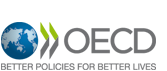 Име на официалния орган:……………………………………………..Адрес на официалния орган ……………………………………ДОСТАВЧИК  ....................................................................(Име на компанията и печат)ЕТИКЕТна партидата (опаковката) репродуктивен материал№……...... от ……. ........... г.Номер на основния сертификат......................... ……………. от ………………….. г.2. Ботаническо име  .........................................................................................................................(пълно наименование на български и латински език)3. Категория на репродуктивния материал ………………….4. Предназначение.............................................................................................................................5. Репродуктивният материал е добит от базов източник ............................................................6. Регистрационен номер на базовия източник .............................................................................7. Район на произход ……. ..............................................................................................................8. Произход ........................................................................................................................................9. Година на реколтата …. .......................г. 10. Количество............. …….. в ................. брой опаковки.11. Възраст и вид на посадъчния материал.....................................................................................12. Данни за „изпитан“ материал.....................................................................................................13. Данни за генетична модификация..............................................................................................14. Данни за наличие на вегетативно размножаване......................................................................15. Данни за семена: чистота.........., кълняемост (жизнеспособност) .......... %,маса на  1000 чисти семена.....гр., кълняемоспособни (жизнеспособни) в 1 кг ..... .бр.16. Данни за части от растения: No. от европейската класификация ...........................................17. Условия за съхранение ..............................................................................................................Name of the Designated Authority:……………………………………………..Address of the DA ……………………………………SUPPLIER ....................................................................(Company name and stamp)L A B E Lof the lot (package) of reproductive materialNo. ..... dd. ........... yearCertificate number......................... dd. ........... year2. Botanical name .........................................................................................................................(Full Bulgarian and Latin name)3. Category of reproductive material4. Purpose ....................................................................................................................................5. The reproductive material was derived from basic material ....................................................................................6. Registration reference of the basic material ...........................................................................................................7. Region of provenance ..............................................................................................................8. Origin ........................................................................................................................................9. Year of ripening ........................... 10. Quantity............. year  in ................. pcs. of  packages.11. Age and nature of planting stock  ..............................................................................................12.Data on "tested" material  ........................................................................................................13. Data on genetic modification  .................................................................................................14. Data on existing vegetative propagation  .............................................................................15. Data on seeds: purity.........., germination (viability) .......... %,weight per 1000 pure seeds.....grams, germination (viability) per 1 кg ..... pcs.16. Data on parts of plants: No. from EC classification  ...............................................................17. Storage conditions...................................................................................................................